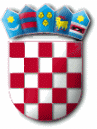 REPUBLIKA HRVATSKA ZADARSKA ŽUPANIJA   OPĆINA PRIVLAKA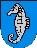 Ivana Pavla II 46, 23233 PRIVLAKAKLASA: 400-04/22-01/01 URBROJ: 2198/28-01-22-4Privlaka, 11. listopada 2022. godineNa temelju članka 109. Zakona o proračunu („Narodne novine “ broj 87/08, 136/12 i 15/15) , Pravilnika o polugodišnjem i godišnjem izvještaju o izvršenju proračuna („Narodne novine“ broj 24/13, 102/17 i 01/20, 147/20) i članka 46. Statuta općine Privlaka (Službeni glasnik Zadarske županije broj 05/18 i 07/21), Općinsko vijeće općine Privlaka na 10. (desetoj) sjednici održanoj 11. listopada 2022. godine donijelo jeODLUKU O POLUGODIŠNJEM IZVJEŠĆU O IZVRŠENJU PRORAČUNA OPĆINE PRIVLAKA OD 1. SIJEČNJA DO 30. LIPNJA 2022. GODINEČlanak 1.Usvaja se polugodišnji izvještaj o izvršenju Proračuna Općine Privlaka za 2022. godinu.Članak 2.Polugodišnji izvještaj o izvršenju proračuna Općine Privlaka za 2022. godinu sadrži:UvodOpći dio proračuna – obrazloženje ostvarenja prihoda i primitaka, te izvršenja rashoda i izdataka proračuna i proračunskog korisnikaPosebni dio proračuna – obrazloženje izvršenja posebnog dijela proračunaIzvještaj o zaduživanju proračuna i proračunskog korisnikaIzvještaj o danim jamstvimaIzvještaj o korištenju proračunske zaliheStanje potraživanja i obveza proračuna i proračunskog korisnikaČlanak 3.Odluka stupa na snagu osmog dana od dana objave u „Službenom glasniku Zadarske županije“.OPĆINSKO VIJEĆE OPĆINE PRIVLAKAP r e d s j e d n i k : Nikica BegonUVODOsnovna svrha izvještaja o polugodišnjem izvršenju proračuna je praćenje izvršavanja plana u polugodišnjem vremenskom razdoblju. Pravilnikom o polugodišnjem i godišnjem izvještaju o izvršenju proračuna utvrđeni su sastavni elementi izvještaja o izvršenju proračuna, prema istom polugodišnji izvještaja o izvršenju proračuna sastoji se od:OPĆI DIOSažetak A. Račun prihoda i rashoda Sažetak B. Račun financiranjaRačun prihoda i rashoda prikazuje prihode poslovanja, prihode od prodaje nefinancijske imovine te rashode poslovanja i rashode za nabavu nefinancijske imovine za prethodnu godinu 2021., izvorni plan za 2022. godinu te izvršenje za razdoblje 1. siječnja dolipnja 2022. godine.Račun prihoda i rashoda prikazuje se u slijedećim tabličnim prikazima:Prihodi i rashodi po ekonomskoj klasifikacijiPrihodi i rashodi prema izvorima financiranjaRashodi prema funkcijskoj klasifikacijiRačun financiranja iskazuje primitke od financijske imovine i zaduživanja te izdatke za financijsku imovinu te otplatu kredita i zajmova.Račun financiranja u polugodišnjem izvještaju o izvršenju proračuna iskazuje se u slijedećim tabličnim prikazima:Račun financiranja prema ekonomskoj klasifikacijiRačun financiranje prema izvorima financiranjaPOSEBNI DIOPosebni dio iskazuje se kao:Izvršenje po organizacijskoj klasifikacijiIzvršenje po programskoj klasifikaciji	OPĆI DIO PRORAČUNA – OBRAZLOŽENJE OSTVARENJA PRIHODA I PRIMITAKA, RASHODA I IZDATAKA PRORAČUNA I PRORAČUNSKOG KORISNIKAOpćina Privlaka ima jednog proračunskog korisnika i to je Dječji vrtić Sabunić.PRIHODIUkupni prihodi i primici prema ekonomskoj klasifikaciji u polugodišnjem izvještaju o izvršenju proračuna za 2022. godinu sadrže prihode poslovanja Općine Privlaka u iznosu od 12.080.804,42 kn te prihode od prodaje nefinancijske imovine u iznosu od 366.890,20 kn kao iprihode poslovanja proračunskog korisnika Dječjeg vrtića Sabunić, izuzetih od uplate u proračun Općine Privlaka u iznosu od 105.280,11 kn.Tablica 1. Prihodi prema ekonomskoj klasifikaciji na razini razredaTablica 2. Prihodi prema izvorima financiranjaPrihodi Općine PrivlakaPrihodi poslovanja općine u prvom polugodištu 2022. godine ostvareni su u iznosu od 12.080.804,42 kn što iznosi 31,36 % od plana, odnosno 44,20 % više u odnosu na isto razdoblje prethodne proračunske godine a odnose se na:prihodi od poreza u iznosu od 7.340.731,07 kn:porez i prirez na dohodak u iznosu od 2.199.095,55 kn,porez na imovinu u iznosu od 5.137.535,84 kn,porezi na robu i usluge u iznosu od 4.099,68 kn.pomoći iz inozemstva i od subjekata unutar općeg proračuna ostvarene su u iznosu od 487.691,05 kn te se odnose se na:a) tekuće pomoći iz proračuna u iznosu od 487.691,05 kn.prihodi od imovine u iznosu od 201.341,64 kn:prihode od financijske imovine u iznosu od 45,45 kn,prihode od nefinancijske imovine u iznosu od 201.296,19 kn:prihodi od administrativnih pristojbi i po posebnim propisima u iznosu od 4.033.309,97 kn:upravne i administrativne pristojbe u iznosu od 105.387,47 kn,prihode po posebnim propisima u iznosu od 272.838,92 kn,komunalni doprinos i naknade u iznosu od 3.655.083,58 kn.kazne, upravne mjere i ostali prihodi u iznosu od 17.730,69 kn:Prihodi od prodaje neproizvedene dugotrajne imovine općine u prvom polugodištu 2022. godine ostvareni su u iznosu od 366.890,20 kn što je 31,99 % od plana.Prihodi proračunskog korisnika Dječjeg vrtića SabunićPrihodi proračunskog korisnika Dječjeg vrtića Sabunić ostvareni u prvom polugodištu 2022. godine, koji se konsolidiraju iznose 105.280,11 kn a sadrže:Prihode od financijske imovine (kamate) u iznosu od 0,11 kn.Prihodi od administrativnih pristojbi i po posebnim propisima u iznosu od 105.280,00 kn te se odnose na sufinanciranje cijene vrtića.Proračunskom korisniku Općine Privlaka Dječjem vrtiću Sabunić doznačena su sredstva iz Općinskog proračuna u iznosu od 349.600,00 kn čime prihodi poslovanja Dječjeg vrtića sa konsolidiranim prihodima u iznosu od 105.280,11 kn iznose 454.880,11 kn.RASHODIUkupno ostvareni rashodi u prvom polugodištu 2022. godine iznose 18.359.532,99 kn što je 33,81 % u odnosu na plan, a sadrže:rashode poslovanja Općine Privlaka u iznosu od 10.221.057,85 kn u kojima su i rashodi poslovanja kroz program predškolskog obrazovanja u iznosu od 349.600,00 knrashode poslovanja Dječjeg vrtića Sabunić koji se konsolidiraju u iznosu od 67.122,15 knrashode za nabavu nefinancijske imovine općine Privlaka u iznosu od 8.071.352,99 kn.Rashodi poslovanja općine PrivlakaRashodi poslovanja Općine Privlaka u iznosu od 10.221.057,85 kn što je 20,4 % više u odnosu na isto razdoblje prethodne proračunske godine a obrazlažu na razini podskupina te se odnose na:Rashode za zaposlene, materijalne i financijske rashodeRashodi za zaposlene su ostvareni u iznosu od 853.169,73 kn što je 31,88 % od plana a sadrže:plaće za zaposlene u iznosu od 698.935,44 knostali rashodi za zaposlene u iznosu od 38.910,00 kndoprinose na plaće za zaposlene u iznosu od 115.324,29 knMaterijalni rashodi ostvareni su u iznosu od 5.372.740,19 kn što je 43,65 % od plana a odnose se na:naknade troškova zaposlenima u iznosu od 21.017,10 knrashode za materijal i energiju u iznosu od 561.509,99 kn, a sadrže uredski materijal, literaturu, materijal i sredstva za čišćenje i održavanje, te za higijenske potrebe i njegu, električnu energiju, motorni benzin i dizel gorivo, materijal i dijelove za održavanje te službenu, radnu i zaštitnu odjeću i obućurashode za usluge u iznosu od 3.667.251,53 kn koje obuhvaćaju usluge telefona, pošte i prijevoza, usluge tekućeg i investicijskog održavanja, usluge promidžbe i informiranja, zatim komunalne usluge, zakupnine i najamnine, zdravstvene i veterinarske usluge, intelektualne i osobne usluge, računalne usluge i ostale uslugeostale nespomenute rashode poslovanja u iznosu od 1.122.962,47 kn što je 55,91 % u odnosu na plan a odnose se na:premije osiguranja u iznosu od 75.123,95 kn;reprezentaciju iznosu od 56.255,43 kn;tuzemne članarine u iznosu od 7.816,25 kn;pristojbe i naknade u iznosu od 99.462,74 kn;troškovi sudskih postupaka u iznosu od 100.522,80 kn;ostali nespomenuti rashodi ( rashodi protokola, dan Općine, natječaji, povrat pretplata fizičkih osoba, isplata naknade tr. Po predmetu RO-RO Projekt) u iznosu od 1.122.962,47 kn.Financijski rashodi ostvareni su u iznosu od 1.171.737,50 kn što je 71,24 % u odnosu na plan, a odnose se na:bankarske usluge i usluge platnog prometa u iznosu od 31.304,74 kn;zatezne kamate u iznosu od 1.125.340,94 kn koje se u najvećoj mjeri odnose na kamate po sudskoj presudi za RO-RO Projekt.Rashodi za subvencije, pomoći, naknade i donacijePomoći dane u inozemstvo i unutar općeg proračuna ostvareni su u iznosu od 1.364.609,91 kn što je znatno više u odnosu na prethodnu godinu zbog kapitalne pomoći Županijskoj lučkoj upravi za Mul u selu u iznosu od 1.000.000,00 kn. Također, Odlukom općinskog načelnika daje se mjesečna pomoć OŠ Privlaka za sufinanciranje dijela marende za školsku djecu s područja općine Privlaka. Nadalje, temeljem mjesečnih Zahtjeva za plaćanje sredstava Državnog proračuna isplaćuju sredstva za financiranje proširenja i produbljenja plovnog kanala Privlački gaz a sve to na temelju sklopljenog Ugovora o zajedničkom financiranju br. 1/1-2-3016/19- 4133/ŽM.Rashodi za naknade građanima i kućanstvima ostvareni su u iznosu od 178.726,00 kn što je 35,24 % u odnosu na plan, a odnose se na:pomoći obiteljima i kućanstvima u iznosu od 16.700,00 kn;prijevoz učenika srednjih škola u iznosu od 14.326,00 kn;naknada za novorođeno dijete u iznosu od 49.000,00 kn;stipendije i školarine u iznosu od 98.700,00 kn.Tekuće i kapitalne donacije i ostale potpore izvanproračunskim korisnicima ostvareni su u iznosu od 1.280.074,41 kn sukladno Programu financiranja političkih stranaka, Programu javnih potreba civilnog društva i ostalih društvenih djelatnosti, Programu javnih potreba socijalne skrbi, Programu javnih potreba u sportu i rekreaciji, Programu javnih potreba u kulturi.Tekuće donacije ostvarene su u iznosu od 511.390,04 kn što je 51,85 % od plana, a odnose se na:Tekuće donacije udrugama i političkim strankama ostvarene su u iznosu od 55.513,11 kn, a odnose se na donacije:Tekuća donacija političkim strankama 9.200,00 knDDK Privlaka 15.313,11 knTekuće donacije ostalim udrugama u iznosu od 31.000,00 knTekuće donacije sportskim društvima u iznosu od 256.950,00 knOstale tekuće donacije u iznosu od 158.00,00 knDVD Privlaka 158.000,00 knTekuće donacije građanima i kućanstvima 5.000,00 knTekuće donacije zdravstvenim neprofitnim organizacijama u iznosu od 35.926,93 kn.Rashodi za kapitalne pomoći ostvareni su u iznosu od 768.684,48 kn a odnose se na kapitalnu pomoć za sustav kanalizacije temeljem Ugovora o sufinanciranju projekta „Poboljšanje vodnokomunalne infrastrukture aglomeracije Nin- Privlaka-Vrsi“.Rashodi poslovanja programa predškolskog obrazovanjaRashodi poslovanja za program predškolskog obrazovanja u iznosu od 349.600,00 kn prikazani su u financijskom izvještaju Općine Privlaka na kontu 367- prijenosi proračunskim korisnicima za financiranje rashoda poslovanja.Rashodi poslovanja programa predškolskog obrazovanja doznačeni su proračunskom korisniku Dječjem vrtiću Sabunić za:konto podskupine 311 – plaće za redovan rad u iznosu od 270.845,17 kn;konto podskupine 312 – ostali rashodi za zaposlene u iznosu od 6.600,00 kn;konto podskupine 313 – doprinose na plaće u iznosu od 44.689,51 kn;konto podskupine 321 – naknade troškova zaposlenima u iznosu od 4.660,00 kn;konto podskupine 329 – ostali nespomenuti rashodi poslovanja u iznosu od 22.805,32 kn.Rashodi poslovanja Dječjeg vrtića SabunićRashodi poslovanja Dječjeg vrtića Sabunić koji se konsolidiraju ostvareni su u iznosu od 67.122,15 kn a odnose se na :Naknade troškova zaposlenima (službena putovanja, stručna usavršavanja) u iznosu od 1.060,00 knPlaće za redovan rad 165,44 knDoprinosi na plaće 27,29 knRashodi za materijal i energiju u iznosu 19.271,39 knRashodi za usluge (telefona, pošte, komunalne usluge, zdravstvene, intelektualne te računalne usluge) u iznosu od 16.208,28 knOstali nespomenuti rashodi u iznosu od 29.392,97 knFinancijski rashodi u iznosu od 996,78 knRashodi za nabavku nefinancijske imovineUkupni rashodi za nabavku nefinancijske imovine Općine Privlaka u prvom polugodištu 2022. godine ostvareni su u iznosu od 8.071.352,99 kn što je znatno više u odnosu na isto izvještajno razdoblje prethodne godine te 6,13 % od plana a odnose na rashode za nabavu neproizvedene i proizvedene dugotrajne imovine, te na rashode za dodatna ulaganja na nefinancijskoj imovini.Rashodi za nabavu neproizvedene dugotrajne imovine ostvareni su u iznosu od 320.827,93 kn a odnose se na rashode za kupnju poljoprivrednog zemljišta u iznosu od 6.588,08 kn kao i građevinskog zemljišta u iznosu od 208.539,85 kn, te ostalih zemljišta u iznosu od 105.700,00 kn;.Rashodi za nabavu proizvedene dugotrajne imovine ostvareni su u iznosu od 7.392.525,06 kn a odnose se na:građevinske objekte u iznosu od 7.114.947,69 kn;uredska oprema i namještaj u iznosu od 2.616,39 kn;oprema za održavanje i zaštitu u iznosu od 4.700,00 kn;uređaji, strojevi i oprema za ostale namjene u iznosu od 2.389,98 kn;knjige u iznosu od 4.996,00 kn;ostala nemat. proizvedena imovina (projekti) u iznosu od 262.875,00 kn;Rashodi za dodatna ulaganja na nefinancijskoj imovini ostvareni su u iznosu od 358.000,00 kn a odnose se na dodatna ulaganja na javnoj rasvjeti.RASHODI	PREMA	EKONOMSKOJ	KLASIFIKACIJI,	IZVORIMA FINANCIRANJA I FUNKCIJSKOJ KLASIFIKACIJIRashodi poslovanja	u iznosu od 18.359.532,99 kn	raspoređeni  su prema ekonomskoj klasifikaciji na razini razreda u slijedećoj tabeli:Tablica 3. Rashodi poslovanja prema ekonomskoj klasifikaciji na razini razredaRashod poslovanja u iznosu od 18.359.532,99 kn prikazuju se prema izvorima financiranja u slijedećoj tabeli:Tablica 4. Rashodi poslovanja prema izvorima financiranjaRashodi poslovanja u iznosu od 18.359.532,99 kn i izdaci poslovanja prikazuju se prema funkcijskoj klasifikaciji u slijedećoj tabeli:Tablica 5. Rashodi poslovanja prema funkcijskoj klasifikaciji uključujući i izdatke3. RAČUN FINANCIRANJAIzdataka za financijsku imovinu kao u prvom polugodištu 2022. godine nije bilo, dok je primitak od 9.161.754,55 kn planiran od Zagrebačke banke d.d. temeljem Ugovora o dugoročnom kreditnom zaduženju namijenjen za Izgradnju i opremanje vrtića te je u ovom izvještajnom razdoblju realiziran u iznosu od 6.976.539,56 kn.U nastavku se prikazuju izdaci za financijsku imovinu prema ekonomskoj klasifikaciji na razini podskupine u slijedećoj tabeli:Tabela 6. Račun financiranja prema ekonomskoj klasifikacijiU nastavku se prikazuje račun financiranja prema izvorima financiranja u slijedećoj tabeli: Tabela 7. Račun financiranja prema izvorima financiranja:DEFICIT/SUFICIT PRORAČUNA I PRORAČUNSKOG KORISNIKARezultat poslovanja Općine Privlaka na dan 30.06.2022.godinePreneseni višak prihoda poslovanja iznosi 8.643.427,85 kn. U prvom polugodištu 2022. godine ostvaren je višak prihoda poslovanja u iznosu od 1.859.746,57 kn, manjak prihoda od nefinancijske imovine u iznosu od 7.704.462,79 kn i višak primitaka od financijske imovine i zaduživanja u iznosu od 6.976.539,26 kn te je na dan 30.06.2022. godine Općina Privlaka ostvarila višak prihoda i primitaka u iznosu od 9.775.251,19 kn raspoloživi za sljedeće razdoblje.Rezultat poslovanja proračunskog korisnika Dječjeg vrtića Sabunić na dan 30.06.2022.godinePreneseni manjak prihoda poslovanja Dječjeg vrtića Sabunić iznosi 17.507,27 kn. U prvom polugodištu 2022. godine Dječji vrtić Sabunić ostvario je višak prihoda poslovanja u iznosu od 38.157,96 kn te je na dan 30.06.2022. godine proračunski korisnik Dječji vrtić Sabunić ostvario višak prihoda poslovanja u iznosu od 20.650,69 kn.POSEBNI DIO PRORAČUNA - OBRAZLOŽENJE IZVRŠENJA POSEBNOG DIJELA PRORAČUNAPosebni dio Proračuna Općine Privlaka za prvo polugodište 2022. godine sastoji se od izvršenja rashoda i izdataka proračuna i proračunskog korisnika iskazanih po organizacijskoj i programskoj klasifikaciji.Izvršenje po organizacijskoj klasifikacijiPosebni dio Proračuna Općine Privlaka za 2022. godinu sastoji se od izvršenja rashoda i izdataka proračuna i proračunskog korisnika iskazanih po vrstama raspoređeni su po organizacijskoj klasifikaciji na razdjele:RAZDJEL 001 OPĆINSKO VIJEĆEglava 001-01 Općinsko vijeće RAZDJEL 002 URED NAČELNIKAglava 002-01 Ured načelnikaRAZDJEL 003 JEDINSTVENI UPRAVNI ODJELglava 003-01 Jedinstveni upravni odjelglava 003-02 Javne uslugeglava 003-04 Poticanje razvojaglava 003-06 Komunalna infrastrukturaglava 003-07 Društvene i socijalne djelatnosti RAZDJEL 004 PREDŠKOLSKO OBRAZOVANJEglava 004-01 Proračunski korisnik – Dječji vrtić Sabunić RAZDJEL 005 HRVATSKE VODEglava 005-01 Program rada naknade za uređenje voda RAZDJEL 007 DJEČJI VRTIĆ SABUNIĆglava 007-01 Program rada dječjeg vrtićaRashodi razdjela 001 Općinsko vijeće u prvom polugodištu 2022. godine ostvareni su u iznosu od 14.075,00 kn to je 0,83 % od plana.Rashodi razdjela 002 ured načelnika u prvom polugodištu 2022. godine ostvareni su u iznosu od 237.278,60 kn što je 23,96 % od plana.Rashodi razdjela 003 jedinstveni upravni odjel u prvom polugodištu 2022. godine ostvareni su u iznosu od 17.683.510,14 kn što je 33,86 % od plana, te su raspoređeni po glavama: glava 003-01 jedinstveni upravni odjel u iznosu od 3.533.472,13 kn, glava 003-02 javne usluge u iznosu od 158.000,00 kn, glava 003-06 komunalna infrastruktura u iznosu od 13.471.323,46 kn, glava 003-07 društvene i socijalne djelatnosti u iznosu od 520.714,55 kn.Rashodi razdjela 004 predškolsko obrazovanje u prvom polugodištu 2022. godine ostvareni su u iznosu od 349.600,00 kn što je 48,82 % od plana.Rashodi razdjela 005 Hrvatske vode u prvom polugodištu 2022. godine ostvareni su u iznosu od 7.947,10 kn što je 52,98 % od plana.Rashodi razdjela 007 Dječji vrtić u prvom polugodištu 2022. godine ostvareni su u iznosu od 67.122,15 kn što je 37,55 % od plana.Izvršenje po programskoj klasifikacijiPosebni dio Proračuna Općine Privlaka za prvo polugodište 2022. godine sastoji se od izvršenja rashoda i izdataka proračuna i proračunskog korisnika iskazanih po vrstama raspoređenih, sukladno programskoj klasifikaciji, po programima koji se dijele na aktivnosti te tekuće i kapitalne projekte.Općina Privlaka ima 24 programa i to:-program 1001 redovna djelatnost Općinskog vijeća-program 2001 rashodi poslovanja ureda načelnika-program 2002 proračunska zaliha-program 2003 poticanje razvoja turizma-program 3001 rashodi poslovanja upravnog odjela-program 3020 nabava nefinancijske imovine-program 3004 organiziranje i provođenje zaštite i spašavanja-program 3005 poticanje razvoja poljoprivrede-program 3007 održavanje objekata i uređaja komunalne infrastrukture-program 3008 zaštita okoliša-program 3009 zdravstvene i veterinarske usluge-program 3010 izgradnja objekata i uređaja komunalne infrastrukture-program 3019 održavanje objekata u vlasništvu općine Privlaka-program 3022 prostorno i urbanističko planiranje-program 3023 ulaganje u nematerijalnu imovinu-program 3012 javne potrebe u sportu-program 3013 javne potrebe vjerske zajednice-program 3014 financiranje udruga i ostale donacije-program 3016 javne potrebe socijalne skrbi-program 3024 zdravstvena zaštita-program 3025 javne potrebe u školstvu-program 4001 predškolski odgoj-program 5001 Program rada naknade za uređenje voda (Hrvatske vode)-program 7001 Program dječjeg vrtić SabunićRashodi programa 1001 odnose se na rashode za djelovanje Općinskog vijeća Općine Privlaka i u prvom polugodištu 2022. godine ostvareni su u iznosu od 14.075,00 kn što je 0,83 % od plana, te raspoređeni po aktivnostima: aktivnost 1001-01 poslovanje Općinskog vijeća u iznosu od 4.875,00 kn, aktivnost 1001-04 donacije političkim strankama u iznosu od 9.200,00 kn.Rashodi programa 2001 odnose se na rashode poslovanja ureda načelnika i u prvom polugodištu 2022. godine ostvareni su u iznosu od 210.725,92 kn što je 37,94 % od plana, te raspoređeni po aktivnostima: 2001-02 pokroviteljstva i donacije u iznosu od 8.330,34 kn, aktivnost 2001-07 rashodi za zaposlene ureda načelnika u iznosu 122.516,28 kn, aktivnost 2001-08 materijalni rashodi ureda načelnika u iznosu od 79.879,30 knRashodi programa 2002 odnose se na proračunsku zalihu i u prvom polugodištu 2022. godine ostvareni su u iznosu od 5.000,00 kn što je 2,33 % od plana, te su raspoređeni na aktivnost 2002-01.Rashodi programa 3001 odnose se na rashode poslovanja upravnog odjela i u prvom polugodištu 2022. godine ostvareni su u iznosu od 3.520.759,76 kn što je 50,20 % od plana, te raspoređeni po aktivnostima: aktivnost 3001-01 rashodi za zaposlene u iznosu od 731.053,45 kn, aktivnost 3001-04 materijalni rashodi u iznosu od 1.617.968,81 kn., aktivnost 3001-05 financijski rashodi u iznosu od 1.156.645,68 kn, aktivnost 3001-06 otplate kredita i zajmova u iznosu od 15.091,82 kn.Rashodi programa 3020 odnose se na nabavu nefinancijske imovine i u prvom polugodištu 2022. godine ostvareni su u iznosu od 12.712,37 kn što je 14,40 % od plana, te raspoređeni po projektima: kapitalni projekt 3020-01 postrojenja i oprema u iznosu od 7.716,37 kn, kapitalni projekt 3020-04 knjige, umjetnička djela i ostale izložbene vrijednosti u iznosu od 4.996,00 kn.Rashodi program 3004 organiziranje i provođenje zaštite i spašavanja u prvom polugodištu 2022. godine ostvareni su u iznosu od 158.000,00 kn, što je 58,52 % od plana, te su raspoređeni na aktivnost 3004-01 protupožarna zaštita.Rashodi programa 3005 poticanje razvoja poljoprivrede u prvom polugodištu 2021. godine nisu ostvareni.Rashodi programa 3007 održavanje objekata i uređaja komunalne infrastrukture u prvom polugodištu 2022. godine ostvareni su u iznosu od 2.996.118,03 kn što je 48,09 % od plana, te raspoređeni po aktivnostima: aktivnost 3007-01 rashodi za materijal u iznosu od 25.940,92 kn, aktivnost 3007-03 održavanje javne rasvjete u iznosu 810.118,17 kn, aktivnost 3007-04 rashodi za održavanje zelenih javnih površina u iznosu od 419.718,07 kn, aktivnost 3007-05 rashodi održavanja ostalih javnih površina u iznosu od 1.080.194,03 kn, aktivnost 3007-06 rashodi održavanja plaža u iznosu od 133.638,60 kn, aktivnost 3007-08 odvodnja atmosferskih i otpadnih voda u iznosu od 13.725,00 kn, aktivnost 3007-09 rashodi za održavanje nerazvrstanih cesta u iznosu od 139.068,75 kn, aktivnost 3007-10 rashodi za održavanje vodovodne mreže u iznosu od 235.669,71 kn, aktivnost 3007-11 rashodi za održavanje lučica u iznosu od 19.212,50 kn, aktivnost 3007-12 rashodi za Božićno uređenje mjesta u iznosu od 6.731,25 kn, aktivnost 3007-13 rashodi za održavanje opreme u iznosu od 90.939,60 kn, aktivnost 3007-14 rashodi za ostale usluge komunalnog poduzeća Artić u iznosu od 13.650,00 kn, aktivnost 3007-15 projekt proširenja i produbljenja plovnog kanala Privlački gaz u iznosu od 7.511,40 kn.Rashodi programa 3008 zaštita okoliša u prvom polugodištu 2022. godine ostvareni su u iznosu od 161.620,88 kn što je 46,85 % od plana, te raspoređeni po aktivnostima: aktivnost 3008-01 odvoz kućnog otpada u iznosu od 30.018,16 kn, aktivnost 3008-03 deratizacija i dezinsekcija u iznosu od 41.250,00 kn, aktivnost 3008-04 poticajna naknada FZOEU u iznosu od 80.652,72 kn, aktivnost 3008-05 sufinanciranje zbrinjavanja azbesta u iznosu od 9.700,00 kn.Rashodi programa 3009 zdravstvene i veterinarske usluge u prvom polugodištu 2022. godine ostvareni su u iznosu od 20.025,00 kn što je 100,13 % od plana, te raspoređeni na aktivnost 3009-01 zdravstvene i veterinarske usluge.Rashodi program 3010 izgradnja objekata i uređaja komunalne infrastrukture u prvom polugodištu 2022. godine ostvareni su u iznosu od 10.119.391,68 kn što je 27,87 % od plana, te raspoređeni po projektima: kapitalni projekt 3010-01 kupnja zemljišta u iznosu od 320.827,93 kn, kapitalni projekt 3010-02 izgradnja cesta, nogostupa i sličnih prometnih objekata u iznosu od 50.000,00 kn, kapitalni projekt 3010-05 izgradnja luka i lučica u iznosu od 1.000.000,00 kn, kapitalni projekt 3010-06 izgradnja javne rasvjete u iznosu od 537.743,75 kn, kapitalni projekt 3010-06 izgradnja javne rasvjete u iznosu od 537.743,75 kn, tekući projekt 3010-10 nabavka opreme u iznosu od 1.990,00 kn, kapitalni projekt 3010-12 projekt izgradnje kanalizacijske mreže i uređaja za pročišćavanje otpadnih voda u iznosu od 768.684,48 kn, kapitalni projekt 3010-17 izgradnja i opremanje Dječjeg vrtića u iznosu od 7.404.578,94 kn, kapitalni projekt 3010-21 odvodnja oborinske vode s ul. Ivana Pavla II i uz Park dr. F. Tuđmana u iznosu od 24.375,00 kn, kapitalni projekt 3010-23 informacijsko-prezentacijski/posjetiteljski centar „Privlački sabunjari“ u iznosu od 11.191,58 kn.Rashodi programa 3019 održavanje objekata u vlasništvu općine Privlaka u prvom polugodištu 2022. godine ostvareni su u iznosu od 35.417,87 kn što je 16,87 % od plana, te su raspoređeni po aktivnostima: aktivnost 3019-01 održavanje sportskih objekata u iznosu od 26.042,87 kn, aktivnost 3019-02 održavanje ostalih građevinskih objekata u iznosu od 9.375,00 kn.Rashodi programa 3023 ulaganje u nematerijalnu imovinu u prvom polugodištu 2022. godine ostvareni su u iznosu od 138.750,00 kn što je 67,27 % u odnosu na plan, te su raspoređeni na kapitalni projekt 3023-01 projektna dokumentacija u iznosu od 138.750,00 kn. Rashodi programa 3012 javne potrebe u sportu u prvom polugodištu 2022. godine ostvareni su u iznosu od 256.950,00 kn što je 57,74 % u odnosu na plan, te su raspoređeni naaktivnost 3012-07 tekuće donacije u sportu.Rashodi programa 3014 financiranje udruga i ostale donacije u prvom polugodištu 2022. godine ostvareni su u iznosu od 81.240,04 kn što je 40,77 % od plana, te raspoređeni po aktivnostima: aktivnost 3014-02 DDK Privlaka u iznosu od 15.313,11 kn, aktivnost 3014-03 tekuće donacije udrugama u iznosu od 31.000,00 kn, aktivnost 3014-07 tekuće donacije Crveni križ u iznosu od 34.926,93 kn.Rashodi programa 3016 javne potrebe socijalne skrbi u prvom polugodištu 2022. godine ostvareni su u iznosu od 61.000,00 kn što je 30,18 % od plana, te su raspoređeni po aktivnostima: aktivnost 3016-01 pomoć građanima i kućanstvima u iznosu od 12.000,00 kn, aktivnost 3016-03 naknada za novorođenčad u iznosu od 49.000,00 kn.Rashodi programa 3024 zdravstvena zaštita u prvom polugodištu 2022. godine ostvareni su u iznosu od 1.000,00 kn te su raspoređeni na aktivnost 3024-01 pomoć za rad zdravstvenih službi.Rashodi programa 3025 javne potrebe u školstvu u prvom polugodištu 2022. godine ostvareni su u iznosu od 120.524,51 kn te su raspoređeni po aktivnostima: aktivnost 3025-01 OŠ Privlaka tekuća donacija u iznosu od 4.998,51 kn, aktivnost 3025-02 stipendije i školarine u iznosu od 98.700,00 kn, aktivnost 3025-03 sufinanciranje javnog prijevoza srednjoškolaca u iznosu od 14.326,00 kn, aktivnost 3025-05 sufinanciranje bibliobusa u iznosu od 2.500,00 kn.Rashodi programa 4001 predškolski odgoj u prvom polugodištu 2022. godine ostvareni su u iznosu od 349.600,00 kn što je 48,82 % od plana, te raspoređeni po aktivnostima: aktivnost 4001-01 rashodi za zaposlene u iznosu od 322.134,68 kn, aktivnost 4001-05 materijalni rashodi u iznosu od 27.465,32 kn.Rashodi programa 5001 program naplate naknade za uređenje voda za Hrvatske vode u prvom polugodištu 2022. godine ostvareni su u iznosu od 7.947,10 kn što je 52,98 % od plana, te su raspoređeni na aktivnost 5001-02 rashodi za usluge u iznosu od 7.947,10 kn.Rashodi programa 7001 Dječji vrtić Sabunić (konsolidacija) u prvom polugodištu 2022. godine ostvareni su u iznosu od 67.122,15 kn što je 37,55 % od plana te su raspoređeni po aktivnostima: aktivnost 7001-01 plaće i ostali rashodi za zaposlene u iznosu od 165,44 kn, aktivnost 7001-02 doprinosi na plaće u iznosu od 27,29 kn, aktivnost 7001-03 naknade troškova zaposlenima u iznosu od 1.060,00 kn, aktivnost 7001-04 rashodi za materijal i energiju u iznosu od 19.271,39 kn, aktivnost 7001-05 rashodi za usluge u iznosu od 16.145,78 kn, aktivnost 7001- 06 ostali rashodi poslovanja u iznosu od 29.455,47 kn, aktivnost 7001-07 financijski rashodi u iznosu od 996,78 kn.IZVJEŠTAJ O ZADUŽIVANJU PRORAČUNA I PRORAČUNSKOG KORISNIKAU izvještajnom razdoblju od 01.01.2022. do 30.06.2022. godine Općina Privlaka nije se zaduživala, međutim postoji dugoročno kreditno zaduženje po Ugovoru o dugoročnom kunskom kredit broj: 3277875787 u iznosu od 10.293.710,84 kn koji je sklopljen dana 03. lipnja 2021. godine između Općine Privlaka i Zagrebačke banke d.d, a u svrhu Izgradnje i opremanja dječjeg vrtića. Način otplate kredita je sukcesivno, u jednakim mjesečnim ratama, u 10 godina od isteka roka korištenja kredita, a najkasnije do 31.12.2032. godine. Prva rata dospijeva na naplatu 31.01.2023. godine. Po osnovi navedenog obveza općine Privlaka na dan 30.06.2022. godine iznosi 8.108.495,85 kn.Proračunski korisnik Dječji vrtić Sabunić tijekom prvog polugodišta 2022. godine nije se zaduživao, te sukladno tome nema obveza po osnovi navedenog na dan 30.06.2022. godine.IZVJEŠTAJ O DANIM JAMSTVIMAOpćina Privlaka tijekom prvog polugodišta 2022. godine nije davala jamstva za zaduživanja svog proračunskog korisnika Dječjeg vrtića Sabunić, a isto tako niti Općinskom komunalnom društvu Artić čiji je osnivač Općina Privlaka.IZVJEŠTAJ O KORIŠTENJU PRORAČUNSKE ZALIHEOpćina Privlaka je za 2022. godinu planirala proračunsku zalihu u iznosu od 214.901,70 kn. Temeljem odluke općinskog načelnika iz proračunske zaliha je tijekom prvog polugodišta 2022. godine utrošeno ukupno 5.000,00 kn za tekuću donaciju udruzi Bila Hrvatska a u svrhu humanitarne pomoći ratom pogođenim područjima u Ukrajni.	STANJE POTRAŽIVANJA I OBVEZA PRORAČUNA I PRORAČUNSKOG KORISNIKA NA DAN 30. LIPNJA 2022. GODINEStanje potraživanja Općine Privlaka na dan 30.06.2022. godinePotraživanja za poreze na dan 01.01.2022. godine iznose 2.063.306,05 kn. Povećanje potraživanja za poreze u prvom polugodištu 2022. godini iznosi 1.997.980,68 kn. Stanjepotraživanja za poreze na dan 30.06.2022. godine iznosi 3.814.722,75 kn te sadrže potraživanja za:porez za kuće za odmor u iznosu od 2.455.933,32 kn,porez na promet nekretnina 1.301.131,29 kn,porez na potrošnju alkoholnih i bezalkoholnih pića u iznosu od 36.723,72 kn,porez na tvrtku u iznosu od 20.934,42 kn.Potraživanja za prihode od imovine na dan 01.01.2022. godine iznose 87.834,67 kn. Povećanje potraživanja za prihode od imovine u prvom polugodištu 2022. godini iznosi 249.038,90 kn. Stanje potraživanja za prihode od imovine na dan 30.06.2022. godine iznosi 146.957,16 kn te se odnosi na:koncesijska odobrenja na pomorskom dobru u iznosu od 105.700,00 kn,potraživanja od iznajmljivanja imovine u iznosu od 41.257,16 kn.Potraživanja za upravne i administrativne pristojbe, pristojbe po posebnim propisima i naknade na dan 01.01.2022. godine iznose 6.565.260,96 kn. Povećanje potraživanja za upravne i administrativne pristojbe, pristojbe po posebnim propisima i naknade u 2022. godini iznose 6.349.341,86 kn. Stanje potraživanja za upravne i administrativne pristojbe, pristojbe po posebnim propisima i naknade na dan 30.06.2022. godine iznose 8.544.197,24 kn a odnose se na potraživanja za:naknade za zakup javne površine u iznosu od 214.778,40 kn,naknada za razvoj vodoopskrbe u iznosu od 1.276.880,77 kn,zemljište za grobnicu u iznosu od 2.865,00 kn,legalizaciju zemljišta u iznosu od 14.308,42 kn,katastarska izmjera-katastar nekretnina u iznosu od 643.333,00 kn,potraživanja od Hrvatskih voda u iznosu od 7.947,10potraživanja za posebne prihode u iznosu od 27.142,58 kn,potraživanja za grobno mjesto u iznosu od 6.207,00 kn,komunalni doprinos za novogradnju u iznosu od 4.232.742,12 kn,komunalni doprinos s osnove legalizacije bespravno izgrađenih objekata u iznosu od 187.029,75 kn,komunalne naknade u iznosu od 1.165.237,38 kn,potraživanja za naknadu za uređenje voda koja se odnosi na Hrvatske vode u iznosu od 765.725,89 kn.Potraživanja za prihode od prodaje pruženih usluga na dan 01.01.2022. godine iznose 23.650,00 kn. Povećanja potraživanja za prihode od prodaje pruženih usluga u 2022. godini nije bilo te oni na dan 30.06.2022. godine iznose 23.650,00 kn.Potraživanja za prihode od prodaje nefinancijske imovine na dan 01.01.2022. godine iznose 47.592,00 kn. Povećanje potraživanja za prihode od prodaje nefinancijske imovine u 2022. godini iznosi 1.266.001,00 kn. Stanje potraživanja za prihode od prodaje nefinancijske imovine na dan 30.06.2022. godine iznose 946.702,80 kn.Stanje potraživanja proračunskog korisnika na dan 30.06.2022. godineStanje potraživanja proračunskog korisnika Dječjeg vrtića Sabunić na dan 01.01.2022. godine iznosi 25.974,00 kn. Povećanje potraživanja proračunskog korisnika Dječji vrtić Sabunić u2022. godini iznosi 117.320,00 kn. Stanje potraživanja proračunskog korisnika Dječji vrtić Sabunić na dan 30.06.2022. godine iznosi 38.010,00 kn i odnosi se na potraživanja sufinanciranja dječjeg vrtića od strane korisnika.Stanje obveza Općine Privlaka na dan 30.06.2022. godineStanje obveza Općine Privlaka na dan 01.01.2022. godine iznosi 1.848.162,60 kn. Povećanje obveza u prvom polugodištu 2022. godini iznosi 26.603.536,62 kn. U prvom polugodištu 2022. godine podmirene su obveze u iznosu od 19.174.984,37 kn te stanje nedospjelih obveza na dan 30.06.2022. godine iznosi 9.276.714,85 kn i odnosi se na:obvezu za plaće 06/22 iznosi 135.239,81 knnaknadu za uređenje voda (obveza za Hrvatske vode) u iznosu od 108.089,49 knnedospjele obveze prema dobavljačima za materijalne rashode 421.220,12 knostale tekuće obveze 109.824,31 knnedospjele obveze za kredite i zajmove u iznosu od 8.502.341,12 kn.Stanje obveza proračunskog korisnika Dječjeg vrtića Sabunić na dan 30.06.2022. godineStanje obveza Dječjeg vrtića Sabunić na dan 01.01.2022. godine iznosi 66.654,13 kn. Povećanje obveza u prvom polugodištu 2022. godine iznosi 416.722,15 kn. U prvom polugodištu 2022. godine podmirene su obveze u iznosu od 415.989,52 kn te stanje obveza na dan 30.06.2022. godine iznosi 67.386,76 kn od čega nedospjele obveze iznose 67.316,96 kn, a dospjele 69,80 kn.Stanje nedospjelih obveze odnosi se na:obveza za plaće 06/22 u iznosu 54.742,29 knnedospjele obveze prema dobavljačima za materijalne rashode u iznosu 12.574,67 kn Stanje dospjelih obveza odnosi se na:Uredski mat. i ostali mat. rashodi 69,80 kn.PREGLED UGOVORNIH ODNOSAEvidencijom izvanbilančnih zapisa uspostavljen je pregled ugovornih odnosa i slično koji uz ispunjenje određenih uvjeta, mogu postati obveza ili imovina općine Privlaka a odnose se na dana/primljena jamstva – zadužnice kao instrumenti osiguranja plaćanja koje na dan 30.06.2022. godine iznose 1.135.000,00 knPopis sudskih sporova u tijeku u kojima se općina Privlaka pojavljuje kao Tuženik, koji uz ispunjenje određenih uvjeta za općinu Privlaka mogu postati obveza odnosno rashod na dan 30.06.2022. godine iznose 75.691.445,19 kn.Popis sudskih sporova u tijeku u kojima se općina Privlaka pojavljuje kao Tužitelj, a koji za općinu Privlaka mogu postati prihod na dan 30.06.2022. godine iznose 412.001,00 kn.sporova u tijekuSTANJE NOVČANIH SREDSTAVA PRORAČUNA I PRORAČUNSKOG KORISNIKA NA DAN 30.06.2022. GODINEStanje novčanih sredstava Općine Privlaka na dan 30.06.2022. godineStanje novčanih sredstava Općine Privlaka na dan 30.06.2022. godine iznosi 10.731.575,38 kn od čega stanje na žiro računu za redovnu djelatnost iznosi 10.731.033,60 kn i stanje u kunskoj blagajni iznosi 541,78 kn.Stanje novčanih sredstava proračunskog korisnika Dječjeg vrtića Sabunić na dan 30.06.2022. godineStanje novčanih sredstava Proračunskog korisnika Općine Privlaka Dječjeg vrtića Sabunićna dan 30.06.2022. godine iznosi 88.037,17 kn od čega stanje na žiro računu za redovnu djelatnost iznosi 87.687,36 kn i stanje u kunskoj blagajni iznosi 349,81 kn.EKONOMSKOJ KLASIFIKACIJI NA RAZINI ODJELJKA, ORGANIZACIJSKOJ I PROGRAMSKOJ KLASIFIKACIJIIzvršenje Izvršenje /Izvršenje I-VI 2021.Izvorni plan2022.Izvršenje I-VI 2022.2022./2021.Plan 2022.Izvršenje Izvršenje /Izvršenje I-VI 2021.Izvorni plan2022.Izvršenje I-VI 2022.2022./2021.Plan 2022.      ukupno:	8.705.128,97      39.675.572,00	12.552.974,73       144,20    31,64IzvršenjeIzvorni planIzvršenje I-VIIzvršenje 2022./Izvršenje/ PlanIzvršenje Izvršenje /Izvršenje I-VI 2021.Izvorni plan2022.Izvršenje I-VI 2022.2022./2021.Plan 2022.Izvršenje Izvršenje /Izvršenje I-VI 2021.Izvorni plan2022.Izvršenje I-VI 2022.2022./2021.Plan 2022.IzvršenjeIzvorni planIzvršenje I-VIIzvršenje 2022./Izvršenje/ PlanIzvršenje I-VI 2021.Izvorni plan2022.Izvršenje I-VI2022.Izvršenje 2022./2021.Izvršenje/ Plan 2022.3.013.443,358.131.471,00	3.789.277,05125,7546,603   RASHODI POSLOVANJARASHODI ZA ZAPOSLENEMATERIJALNI RASHODI34	FINANCIJSKI RASHODI38	OSTALI RASHODI4   RASHODI ZA NABAVU NEFINANCIJSKE IMOVINE42	RASHODI ZA NABAVU PROIZVEDENE DUGOTRAJ.IMOVINE3.000.943,35	8.036.471,00	3.758.277,05	125,24	46,772.994.336,94	7.955.221,00	3.750.560,68	125,26	47,15776.918,96	2.011.000,00	853.169,73	109,81	42,432.169.682,18	4.279.357,70	1.716.453,45	79,11	40,1142.235,80	1.642.863,30	1.171.737,50     2774,28	71,325.500,00	22.000,00	9.200,00	167,27	41,826.606,41	81.250,00	7.716,37	116,80	9,506.606,41	81.250,00	7.716,37	116,80	9,503   RASHODI POSLOVANJA36	POMOĆI DANE U INOZEMSTVO I UNUTAR OPĆEG PRORAČ0,00	10.000,00	0,00	0,000,00	10.000,00	0,00	0,000,00	10.000,00	0,00	0,003   RASHODI POSLOVANJA38	OSTALI RASHODI12.500,00	85.000,00	31.000,00	248,00	36,4712.500,00	85.000,00	31.000,00	248,00	36,4712.500,00	85.000,00	31.000,00	248,00	36,4797.453,286.141.882,00	1.212.702,681244,3919,743   RASHODI POSLOVANJA32	MATERIJALNI RASHODI0,00	5.000,00	0,00	0,000,00	5.000,00	0,00	0,000,00	5.000,00	0,00	0,003   RASHODI POSLOVANJA32	MATERIJALNI RASHODI36	POMOĆI DANE U INOZEMSTVO I UNUTAR OPĆEG PRORAČ4   RASHODI ZA NABAVU NEFINANCIJSKE IMOVINERASHODI ZA NABAVU NEPROIZVEDENE DUGO. IMOVINERASHODI ZA NABAVU PROIZVEDENE DUGOTRAJ.IMOVINE45	RASHODI ZA DODATNA ULAGANJA NA NEFINAN.IMOV.0,00	5.466.882,00	1.057.511,40	19,340,00	1.387.816,00	1.007.511,40	72,600,00	130.000,00	0,00	0,000,00	1.257.816,00	1.007.511,40	80,100,00	4.079.066,00	50.000,00	1,230,00	212.750,00	0,00	0,000,00	3.366.316,00	50.000,00	1,490,00	500.000,00	0,00	0,003   RASHODI POSLOVANJA32	MATERIJALNI RASHODI38	OSTALI RASHODI97.453,28	670.000,00	155.191,28	159,25	23,1697.453,28	670.000,00	155.191,28	159,25	23,1697.453,28	620.000,00	155.191,28	159,25	25,030,00	50.000,00	0,00	0,00Izvršenje I-VI 2021.1.143.150,403   RASHODI POSLOVANJA32	MATERIJALNI RASHODI4   RASHODI ZA NABAVU NEFINANCIJSKE IMOVINE42	RASHODI ZA NABAVU PROIZVEDENE DUGOTRAJ.IMOVINE34.426,28	490.000,00	30.018,16	87,20	6,1334.426,28	120.000,00	30.018,16	87,20	25,0234.426,28	120.000,00	30.018,16	87,20	25,020,00	370.000,00	0,00	0,000,00	370.000,00	0,00	0,003   RASHODI POSLOVANJA32	MATERIJALNI RASHODI38	OSTALI RASHODI4   RASHODI ZA NABAVU NEFINANCIJSKE IMOVINE42	RASHODI ZA NABAVU PROIZVEDENE DUGOTRAJ.IMOVINE1.070.599,12	4.491.375,00	806.784,48	75,36	17,961.070.599,12	4.035.000,00	782.409,48	73,08	19,39234.957,51	535.000,00	13.725,00	5,84	2,57835.641,61	3.500.000,00	768.684,48	91,99	21,960,00	456.375,00	24.375,00	5,340,00	456.375,00	24.375,00	5,343   RASHODI POSLOVANJA32	MATERIJALNI RASHODI37	NAKNADE GRAĐA.I KUĆAN.OD OSIGURA. I DR.NAKNADE38.125,00	245.000,00	151.627,72	397,71	61,8938.125,00	245.000,00	151.627,72	397,71	61,8938.125,00	195.000,00	141.927,72	372,27	72,780,00	50.000,00	9.700,00	19,404.181.973,4211.179.732,00	3.857.876,8192,2534,513   RASHODI POSLOVANJA32	MATERIJALNI RASHODI36	POMOĆI DANE U INOZEMSTVO I UNUTAR OPĆEG PRORAČ38	OSTALI RASHODI4   RASHODI ZA NABAVU NEFINANCIJSKE IMOVINERASHODI ZA NABAVU NEPROIZVEDENE DUGO. IMOVINERASHODI ZA NABAVU PROIZVEDENE DUGOTRAJ.IMOVINE3.243.622,07	8.401.958,00	2.510.014,89	77,38	29,872.434.587,38	3.320.270,00	2.048.446,96	84,14	61,702.336.261,27	3.300.270,00	2.048.446,96	87,68	62,0789.326,13	0,00	0,00	0,00	0,008.999,98	20.000,00	0,00	0,00	0,00809.034,69	5.081.688,00	461.567,93	57,05	9,0832.200,00	758.000,00	320.827,93	996,36	42,33776.834,69	4.323.688,00	140.740,00	18,12	3,263   RASHODI POSLOVANJA38	OSTALI RASHODI1.393,65	20.000,00	0,00	0,00	0,001.393,65	20.000,00	0,00	0,00	0,001.393,65	20.000,00	0,00	0,00	0,003   RASHODI POSLOVANJA32	MATERIJALNI RASHODI4   RASHODI ZA NABAVU NEFINANCIJSKE IMOVINE42	RASHODI ZA NABAVU PROIZVEDENE DUGOTRAJ.IMOVINE45	RASHODI ZA DODATNA ULAGANJA NA NEFINAN.IMOV.936.957,70	2.757.774,00	1.347.861,92	143,86	48,87873.532,70	2.029.954,00	810.118,17	92,74	39,91873.532,70	2.029.954,00	810.118,17	92,74	39,9163.425,00	727.820,00	537.743,75	847,84	73,8863.425,00	180.000,00	179.743,75	283,40	99,860,00	547.820,00	358.000,00	65,35Izvršenje I-VI 2021.20.084,05271.309,118.338.622,00	299.180,45110,273,593   RASHODI POSLOVANJA32	MATERIJALNI RASHODI38	OSTALI RASHODI4   RASHODI ZA NABAVU NEFINANCIJSKE IMOVINE42	RASHODI ZA NABAVU PROIZVEDENE DUGOTRAJ.IMOVINE261.309,11	7.704.122,00	282.992,87	108,30	3,67261.309,11	695.000,00	282.992,87	108,30	40,7251.609,11	250.000,00	26.042,87	50,46	10,42209.700,00	445.000,00	256.950,00	122,53	57,740,00	7.009.122,00	0,00	0,000,00	7.009.122,00	0,00	0,003   RASHODI POSLOVANJA32	MATERIJALNI RASHODI4   RASHODI ZA NABAVU NEFINANCIJSKE IMOVINE42	RASHODI ZA NABAVU PROIZVEDENE DUGOTRAJ.IMOVINE0,00	624.500,00	16.187,58	2,590,00	37.500,00	11.191,58	29,840,00	37.500,00	11.191,58	29,840,00	587.000,00	4.996,00	0,850,00	587.000,00	4.996,00	0,853   RASHODI POSLOVANJA38	OSTALI RASHODI10.000,00	10.000,00	0,00	0,00	0,0010.000,00	10.000,00	0,00	0,00	0,0010.000,00	10.000,00	0,00	0,00	0,00362.430,2514.612.904,55	7.941.825,602191,2754,353   RASHODI POSLOVANJARASHODI ZA ZAPOSLENEMATERIJALNI RASHODI34	FINANCIJSKI RASHODIPOMOĆI DANE U INOZEMSTVO I UNUTAR OPĆEG PRORAČNAKNADE GRAĐA.I KUĆAN.OD OSIGURA. I DR.NAKNADE4   RASHODI ZA NABAVU NEFINANCIJSKE IMOVINE42	RASHODI ZA NABAVU PROIZVEDENE DUGOTRAJ.IMOVINE353.117,25	14.442.904,55	7.826.299,60     2216,35	54,19353.117,25	1.552.150,00	841.345,66	238,26	54,21271.486,99	664.800,00	322.327,41	118,73	48,4880.747,56	765.350,00	513.022,96	635,34	67,03882,70	2.000,00	996,78	112,92	49,840,00	20.000,00	4.998,51	24,990,00	100.000,00	0,00	0,000,00	12.890.754,55	6.984.953,94	54,190,00	12.890.754,55	6.984.953,94	54,193   RASHODI POSLOVANJA37	NAKNADE GRAĐA.I KUĆAN.OD OSIGURA. I DR.NAKNADE9.313,00	0,00	0,00	0,00	0,009.313,00	0,00	0,00	0,00	0,009.313,00	0,00	0,00	0,00	0,003   RASHODI POSLOVANJA37	NAKNADE GRAĐA.I KUĆAN.OD OSIGURA. I DR.NAKNADE0,00	165.000,00	113.026,00	68,500,00	165.000,00	113.026,00	68,500,00	165.000,00	113.026,00	68,503   RASHODI POSLOVANJA36	POMOĆI DANE U INOZEMSTVO I UNUTAR OPĆEG PRORAČ0,00	5.000,00	2.500,00	50,000,00	5.000,00	2.500,00	50,000,00	5.000,00	2.500,00	50,00IzvršenjeIzvorni planIzvršenje I-VIIzvršenje 2022./Izvršenje/ Plan3   RASHODI POSLOVANJA37	NAKNADE GRAĐA.I KUĆAN.OD OSIGURA. I DR.NAKNADE148.700,00	140.000,00	49.000,00	32,95	35,00148.700,00	140.000,00	49.000,00	32,95	35,00148.700,00	140.000,00	49.000,00	32,95	35,003   RASHODI POSLOVANJA38	OSTALI RASHODI0,00	59.240,00	34.926,93	58,960,00	59.240,00	34.926,93	58,960,00	59.240,00	34.926,93	58,963   RASHODI POSLOVANJANAKNADE GRAĐA.I KUĆAN.OD OSIGURA. I DR.NAKNADEOSTALI RASHODI0,00	87.100,00	27.313,11	31,360,00	87.100,00	27.313,11	31,360,00	52.100,00	7.000,00	13,440,00	35.000,00	20.313,11	58,04      ukupno:	9.419.085,40      54.297.326,55	18.359.532,99      194,92	33,81IzvršenjeIzvorni planIzvršenje I-VIIzvršenje 2022./Izvršenje/ PlanIzvršenjeIzvorni planIzvršenje I-VIIzvršenje 2022./Izvršenje/ PlanIzvorni planIzvršenje I-VIIzvršenje/ PlanRazdjel: 004	PREDŠKOLSKO OBRAZOVANJEGlava: 004-01		Proračunski korisnik - Dječji vrtić Sabunić Razdjel: 005	HRVATSKE VODEGlava: 005-01		Program rada naknade za uređenje voda Razdjel: 007	DJEČJI VRTIĆ SABUNIĆGlava: 007-01	PROGRAM DJEČJEG VRTIĆAIzvršenje /Izvršenje /  izvori financiranja80.000,00	8.330,34	10,41  izvori financiranja214.901,70	5.000,00	2,33Izvorni plan2022.Izvršenje I-VI 2022.Izvršenje /Plan 2022.Izvršenje /    Program:   3001	Rashodi poslovanja upravnog odjelaIzvorni plan2022.Izvršenje I-VI 2022.Izvršenje /Plan 2022. 	7.013.963,30	3.520.759,76     50,20    Program:   3020	Nabava nefinacijske imovine    kapitalni projekt: K3020-01	Postrojenja i oprema 	88.250,00	12.712,37     14,40    kapitalni projekt: K3020-04	  izvori financiranja7.000,00	4.996,00	71,3711	Opći prihodi i primici	7.000,004.996,0071,37424    KNJIGE UMJETNIČKA DJELA I OSTALE IZL.VRIJED.7.000,00	4.996,0071,374241 KNJIGE	4.996,00290.000,00	158.000,00   54,48 izvori financiranja:11	Opći prihodi i primici	290.000,00    Program: 3004	158.000,0054,48 	290.000,00	158.000,00     54,48 	aktivnost: A30  izvori financiranja270.000,00	158.000,00	58,5211	Opći prihodi i primici	270.000,00158.000,0058,52381    TEKUĆE DONACIJE270.000,00	158.000,0058,523811 TEKUĆE DONACIJE U NOVCU	158.000,00 	aktivnost: A3004-02	Civilna zaštita i GSS  izvori financiranja20.000,00	0,00	0,0011	Opći prihodi i primici	20.000,000,000,00329    OSTALI NESPOMENUTI RASHODI POSLOVANJA20.000,00	0,000,003299 OSTALI NESPOMENUTI RASHODI POSLOVANJA	0,00Izvršenje /Izvršenje /  izvori financiranja1.979.954,00	810.118,17	40,9211	Opći prihodi i primici	409.954,0041	Prihodi za posebne namjene	1.570.000,0012.500,00797.618,173,0550,80RASHODI ZA MATERIJAL I ENERGIJU1.140.000,00	476.304,0741,783223 ENERGIJA	476.304,073224 MATERIJAL I DJELOVI ZA TEKUĆE I INV.ODRŽAVANJE	0,00RASHODI ZA USLUGE839.954,00	333.814,1039,743232 USLUGE TEKUĆEG I INVESTICIJSKOG ODRŽAVANJA	321.314,103237 INTELEKTUALNE I OSOBNE USLUGE	12.500,003239 OSTALE USLUGE	0,00 	aktivnost: A3007-04	  izvori financiranja630.000,00	419.718,07	66,6211	Opći prihodi i primici	10.000,0041	Prihodi za posebne namjene	620.000,000,00419.718,070,0067,70RASHODI ZA MATERIJAL I ENERGIJU10.000,00	0,000,003224 MATERIJAL I DJELOVI ZA TEKUĆE I INV.ODRŽAVANJE	0,00RASHODI ZA USLUGE620.000,00	419.718,0767,703232 USLUGE TEKUĆEG I INVESTICIJSKOG ODRŽAVANJA	400.292,033234 KOMUNALNE USLUGE	19.426,04 	aktivnost: A3007-05	  izvori financiranja1.600.000,00	1.080.194,03	67,5141	Prihodi za posebne namjene	1.296.250,0051	Pomoći	303.750,001.080.194,030,0083,330,00RASHODI ZA MATERIJAL I ENERGIJU20.000,00	376,691,883224 MATERIJAL I DJELOVI ZA TEKUĆE I INV.ODRŽAVANJE	376,69RASHODI ZA USLUGE1.580.000,00	1.079.817,3468,343232 USLUGE TEKUĆEG I INVESTICIJSKOG ODRŽAVANJA	1.079.817,34 	aktivnost: A3007-06	  izvori financiranja450.000,00	133.638,60	29,70Izvorni plan2022.Izvršenje I-VI 2022.Izvršenje /Plan 2022.  izvori financiranja220.000,00	139.068,75	63,2141	Prihodi za posebne namjene	220.000,00139.068,7563,21RASHODI ZA MATERIJAL I ENERGIJU20.000,00	0,000,003224 MATERIJAL I DJELOVI ZA TEKUĆE I INV.ODRŽAVANJE	0,00RASHODI ZA USLUGE200.000,00	139.068,7569,533232 USLUGE TEKUĆEG I INVESTICIJSKOG ODRŽAVANJA	139.068,75 	aktivnost: A3007-10	  izvori financiranja310.000,00	235.669,71	76,0211	Opći prihodi i primici	10.000,0041	Prihodi za posebne namjene	300.000,000,00235.669,710,0078,56RASHODI ZA MATERIJAL I ENERGIJU10.000,00	0,000,003224 MATERIJAL I DJELOVI ZA TEKUĆE I INV.ODRŽAVANJE	0,00RASHODI ZA USLUGE300.000,00	235.669,7178,563232 USLUGE TEKUĆEG I INVESTICIJSKOG ODRŽAVANJA	235.669,71 	aktivnost: A3007-11	  izvori financiranja60.000,00	19.212,50	32,0241	Prihodi za posebne namjene	60.000,0019.212,5032,02RASHODI ZA MATERIJAL I ENERGIJU10.000,00	0,000,003224 MATERIJAL I DJELOVI ZA TEKUĆE I INV.ODRŽAVANJE	0,00RASHODI ZA USLUGE50.000,00	19.212,5038,423232 USLUGE TEKUĆEG I INVESTICIJSKOG ODRŽAVANJA	19.212,50 	aktivnost: A3007-12	  izvori financiranja120.000,00	6.731,25	5,61 	aktivnost: A3007-14	  izvori financiranja60.000,00	13.650,00	22,75Izvorni plan2022.Izvršenje I-VI 2022.Izvršenje /Plan 2022. 	6.229.954,00	2.996.118,03     48,0920.000,00	20.025,00   100,1320.000,0020.025,00100,1320.000,00	20.025,0020.025,00100,13 	36.311.411,55	10.119.391,68     27,87758.000,00	320.827,93	42,3371	Prihodi od prodaje nef. imovine	758.000,00320.827,9342,33411 MATERIJALNA IMOVINA - PRIRODNA BOGATSTVA758.000,00	320.827,9342,334111 ZEMLJIŠTE	320.827,93    kapitalni projekt: K3010-02	Izradnja cesta, nogostupa i sličnih prometnih objekata  izvori financiranja1.192.750,00	50.000,00	4,1941	Prihodi za posebne namjene	480.000,0051	Pomoći	712.750,0050.000,000,0010,420,00412    NEMATERIJALNA IMOVINA212.750,00	0,000,004124 OSTALA PRAVA	0,00421    GRAĐEVINSKI OBJEKTI400.000,00	0,000,004213 CESTE, ŽELJEZNICE I OSTALI PROMETNI OBJEKTI	0,00426    NEMATERIJALNA PROIZVEDENA IMOVINA80.000,00	50.000,0062,504264 OSTALA NEMATERIJALNA PROIZVEDENA IMOVINA	50.000,00451    DODATNA ULAGANJA NA GRAĐ.OBJEKTIMA500.000,00	0,000,004511 DODATNA ULAGANJA NA GRAĐ. OBJEKTIMA	0,00Izvorni plan2022.Izvršenje I-VI 2022.Izvršenje /Plan 2022.Izvorni plan2022.Izvršenje I-VI 2022.Izvršenje /Plan 2022..  izvori financiranja13.428.004,55	7.404.578,94	55,1411	Opći prihodi i primici	1.873.852,9641	Prihodi za posebne namjene	20.000,0051	Pomoći	496.250,0081	Namjenski primici	9.161.754,5591	Višak prihoda poslovanja	1.876.147,048.414,3817.500,00402.125,006.976.539,560,000,4587,5081,0376,150,00323    RASHODI ZA USLUGE546.250,00	419.625,0076,823237 INTELEKTUALNE I OSOBNE USLUGE	419.625,00421    GRAĐEVINSKI OBJEKTI12.881.754,55	6.984.953,9454,224212 POSLOVNI OBJEKTI	6.984.953,94    kapitalni projekt: K3010-18	  izvori financiranja3.557.438,00	0,00	0,0011	Opći prihodi i primici	50.000,0041	Prihodi za posebne namjene	90.000,0051	Pomoći	2.733.950,0091	Višak prihoda poslovanja	683.488,000,000,000,000,000,000,000,000,00323    RASHODI ZA USLUGE50.000,00	0,000,003237 INTELEKTUALNE I OSOBNE USLUGE	0,00421    GRAĐEVINSKI OBJEKTI3.507.438,00	0,000,004214 OSTALI GRAĐEVINSKI OBJEKTI	0,00    kapitalni projekt: K3010-19	  izvori financiranja7.089.122,00	0,00	0,0011	Opći prihodi i primici	80.000,0051	Pomoći	7.009.122,000,000,000,000,00323    RASHODI ZA USLUGE80.000,00	0,000,003237 INTELEKTUALNE I OSOBNE USLUGE	0,00421    GRAĐEVINSKI OBJEKTI7.009.122,00	0,000,004214 OSTALI GRAĐEVINSKI OBJEKTI	0,00    kapitalni projekt: K3010-20	  izvori financiranja100.000,00	0,00	0,0011	Opći prihodi i primici	100.000,000,000,00421    GRAĐEVINSKI OBJEKTI100.000,00	0,000,004214 OSTALI GRAĐEVINSKI OBJEKTI	0,00    kapitalni projekt: K3010-21	  izvori financiranja456.375,00	24.375,00	5,34    Program:   3010	Izgradnja objekata i uređaja komunalne infrastruktureIzvorni plan2022.Izvršenje I-VI 2022.Izvršenje /Plan 2022. 	36.311.411,55	10.119.391,68     27,87kapitalni projekt: K3010-22  izvori financiranja2.822.566,00	0,00	0,0011	Opći prihodi i primici51	Pomoći91	Višak prihoda poslovanja172.500,00400.000,002.250.066,000,000,000,000,000,000,00323742144264RASHODI ZA USLUGE INTELEKTUALNE I OSOBNE USLUGE GRAĐEVINSKI OBJEKTIOSTALI GRAĐEVINSKI OBJEKTI NEMATERIJALNA PROIZVEDENA IMOVINAOSTALA NEMATERIJALNA PROIZVEDENA IMOVINA86.250,00	0,000,002.650.066,00	0,000,0086.250,00	0,000,000,000,000,00kapitalni projekt: K3010-23  izvori financiranja617.500,00	11.191,58	1,8111	Opći prihodi i primici91	Višak prihoda poslovanja253.412,73364.087,2711.191,580,004,420,0032374264RASHODI ZA USLUGE INTELEKTUALNE I OSOBNE USLUGENEMATERIJALNA PROIZVEDENA IMOVINA OSTALA NEMATERIJALNA PROIZVEDENA IMOVINA37.500,00	11.191,5811.191,58580.000,00	0,000,0029,840,00kapitalni projekt: K3010-24  izvori financiranja80.270,00	0,00	0,0011	Opći prihodi i primici80.270,000,000,003237RASHODI ZA USLUGE INTELEKTUALNE I OSOBNE USLUGE80.270,00	0,000,000,00    Program:   3019	Održavanje objekata u vlasništvu općine Privlakaaktivnost: A3019-01  izvori financiranja 	210.000,00	35.417,87     16,87 170.000,00	26.042,87	15,3241	Prihodi za posebne namjene40.000,009.375,0023,443232RASHODI ZA USLUGEUSLUGE TEKUĆEG I INVESTICIJSKOG ODRŽAVANJA40.000,00	9.375,009.375,0023,44    Program:   3022	Prostorno i urbanističko planiranjekapitalni projekt: K3022-01  izvori financiranja 	270.000,00	0,00       0,00 270.000,00	0,00	0,0041	Prihodi za posebne namjene270.000,000,000,004263NEMATERIJALNA PROIZVEDENA IMOVINA UMJET.LITERARNA I ZNANSTVENA DJELA270.000,00	0,000,000,00    Program:   3023	Ulaganje u nematerijalnu imovinukapitalni projekt: K3023-01  izvori financiranja 	206.250,00	138.750,00     67,27206.250,00	138.750,00	67,2711	Opći prihodi i primici	156.250,0041	Prihodi za posebne namjene	45.900,0071	Prihodi od prodaje nef. imovine	4.100,00123.750,0015.000,000,0079,2032,680,00NEMATERIJALNA PROIZVEDENA IMOVINA206.250,00	138.750,0067,274264 OSTALA NEMATERIJALNA PROIZVEDENA IMOVINA	138.750,00Izvorni plan2022.Izvršenje I-VI 2022.Izvršenje /Plan 2022.Izvršenje / 	445.000,00	256.950,00     57,74 	10.000,00	0,00       0,00 10.000,00	0,00	0,0010.000,000,000,0010.000,00	0,000,000,00 	199.240,00	81.240,04     40,7725.000,00	15.313,11	61,2511	Opći prihodi i primici	25.000,0015.313,1161,25381    TEKUĆE DONACIJE25.000,00	15.313,1161,253811 TEKUĆE DONACIJE U NOVCU	15.313,11 	aktivnost: A3014-03	  izvori financiranja85.000,00	31.000,00	36,4711	Opći prihodi i primici	85.000,0031.000,0036,47381    TEKUĆE DONACIJE85.000,00	31.000,0036,473811 TEKUĆE DONACIJE U NOVCU	31.000,00    kapitalni projekt: K3014-06	  izvori financiranja20.000,00	0,00	0,0041	Prihodi za posebne namjene	20.000,000,000,00382    KAPITALNE DONACIJE20.000,00	0,000,003822 KAPITALNE DONACIJE GRAĐANIMA I KUĆANSTVIMA	0,00 	aktivnost: A3014-07	  izvori financiranja59.240,00	34.926,93	58,9611	Opći prihodi i primici	59.240,0034.926,9358,96381    TEKUĆE DONACIJE59.240,00	34.926,9358,963811 TEKUĆE DONACIJE U NOVCU	34.926,93 	aktivnost: A3014-08	  izvori financiranja10.000,00	0,00	0,00Izvorni plan2022.Izvršenje I-VI 2022.Izvršenje /Plan 2022. 	202.100,00	61.000,00     30,18 	90.000,00	1.000,00       1,11 70.000,00	1.000,00	1,4370.000,001.000,001,4350.000,00	0,000,0010.000,00	1.000,001.000,0010.000,00	0,000,000,0010,000,0020.000,00	0,00	0,0020.000,000,000,0020.000,00	0,000,000,00 	290.000,00	120.524,51     41,5620.000,00	4.998,51	24,9911	Opći prihodi i primici	20.000,004.998,5124,99363    POMOĆI UNUTAR OPĆEG PRORAČUNA20.000,00	4.998,5124,993631 TEKUĆE POMOĆI UNUTAR OPĆEG PRORAČUNA	4.998,51 	aktivnost: A3025-02	Stipendije i školarine  izvori financiranja140.000,00	98.700,00	70,5011	Opći prihodi i primici	140.000,0098.700,0070,50372    OSTALE NAKNADE GRAĐA.I KUĆAN.IZ PRORAČUNA140.000,00	98.700,0070,503721 NAKNADE GRAĐANIMA I KUĆANSTVIMA U NOVCU	98.700,00 	aktivnost: A3025-03	Sufinanciranje javnog prijevoza srednjoškolaca  izvori financiranja25.000,00	14.326,00	57,3011	Opći prihodi i primici	25.000,0014.326,0057,30372    OSTALE NAKNADE GRAĐA.I KUĆAN.IZ PRORAČUNA25.000,00	14.326,0057,303721 NAKNADE GRAĐANIMA I KUĆANSTVIMA U NOVCU	14.326,00 	aktivnost: A3025-04	Sufinanciranje udžbenika učenicima osnovne škole  izvori financiranja100.000,00	0,00	0,0011	Opći prihodi i primici	100.000,000,000,00372    OSTALE NAKNADE GRAĐA.I KUĆAN.IZ PRORAČUNA100.000,00	0,000,003721 NAKNADE GRAĐANIMA I KUĆANSTVIMA U NOVCU	0,00Izvorni plan2022.Izvršenje I-VI 2022.Izvršenje /Plan 2022. Razdjel: izvori financiranja:716.150,00	349.600,00    48,82716.150,00	349.600,00    48,82    Program:   4001	 	aktivnost: A40  izvori financiranja 	716.150,00	349.600,00     48,82 664.800,00	322.134,68	48,4611	Opći prihodi i primici	422.400,00111	Opći prihodi i primici-Dječji vrtić	242.400,00207.999,81114.134,8749,2447,09PLAĆE556.800,00	270.845,1748,643111 PLAĆE ZA REDOVAN RAD	270.845,17OSTALI RASHODI ZA ZAPOSLENE16.800,00	6.600,0039,293121 OSTALI RASHODI ZA ZAPOSLENE	6.600,00DOPRINOSI NA PLAĆE91.200,00	44.689,5149,003132 DOPRINOSI ZA ZDRAVSTVENO OSIGURANJE	44.689,51 	aktivnost: A4001-05	Materijalni rashodi  izvori financiranja51.350,00	27.465,32	53,49111	Opći prihodi i primici-Dječji vrtić	51.350,0027.465,3253,49321    NAKNADE TROŠKOVA ZAPOSLENIMA9.000,00	4.660,0051,783212 NAKNADE ZA PRIJEVOZ,RAD NA TERENU	4.660,00329    OSTALI NESPOMENUTI RASHODI POSLOVANJA42.350,00	22.805,3253,853299 OSTALI NESPOMENUTI RASHODI POSLOVANJA	22.805,3215.000,00	7.947,10    52,9815.000,00	7.947,10    52,98 izvori financiranja:11	Opći prihodi i primici	15.000,00    Program: 5001	7.947,1052,98 	15.000,00	7.947,10     52,98 	aktivnost: A50  izvori financiranja5.000,00	0,00	0,0011	Opći prihodi i primici	5.000,000,000,00322    RASHODI ZA MATERIJAL I ENERGIJU5.000,00	0,000,003221 UREDSKI MATERIJAL I OSTALI MAT.RASHODI	0,00 	aktivnost: A5001-02	Rashodi za usluge  izvori financiranja10.000,00	7.947,10	79,4711	Opći prihodi i primici	10.000,007.947,1079,47323    RASHODI ZA USLUGE10.000,00	7.947,1079,473231 USLUGE TELEFONA, POŠTE I PRIJEVOZA	7.947,10Izvršenje /  izvori financiranja5.000,00	1.060,00	21,20411	Prihodi za posebne namjene -vrtić	3.000,00511	Pomoći -Vrtić	2.000,000,001.060,000,0053,00321    NAKNADE TROŠKOVA ZAPOSLENIMA5.000,00	1.060,0021,203211 SLUŽBENA PUTOVANJA	0,003213 STRUČNO USAVRŠAVANJE ZAPOSLENIKA	1.060,00 	aktivnost: A7001-04	  izvori financiranja63.000,00	19.271,39	30,59411	Prihodi za posebne namjene -vrtić	55.800,00511	Pomoći -Vrtić	7.200,0017.665,951.605,4431,6622,30322    RASHODI ZA MATERIJAL I ENERGIJU63.000,00	19.271,3930,593221 UREDSKI MATERIJAL I OSTALI MAT.RASHODI	17.325,273223 ENERGIJA	1.946,123224 MATERIJAL I DJELOVI ZA TEKUĆE I INV.ODRŽAVANJE	0,003227 SLUŽBENA, RADNA I ZAŠTITNA ODJEĆA I OBUĆA	0,00 	aktivnost: A7001-05	  izvori financiranja37.900,00	16.145,78	42,60Izvorni plan2022.Izvršenje I-VI 2022.Izvršenje /Plan 2022. 	aktivnost: A7001-07	Financijski rashodi  izvori financiranja2.000,00	996,78	49,84    kapitalni projekt: K7001-08	Nabavka dugotrajne imovine  izvori financiranja9.000,00	0,00	0,00PrihodiOstvarenje 2021.Plan 2022.Ostvarenje 2022.Indeks izv. 2022./2021.Indeks Ost.2022./ Plan 2022.Prihodi poslovanja8.589.600,0438.528.672,0012.186.084,53141,8731,63Prihodi odprodaje nefin. imovine115.528,931.146.900,00366.890,20317,5731,99Ukupno8.705.128,9739.685.572,0012.552.974,73144,2031,64Prihodi /izvori financiranjaOstvarenje 2021.Plan 2022.Ostvarenje 2022.Indeks izv. 2022./2021.Indeks Ost. 2022./ Plan2022.11-opći prihodii primici4.587.171,2015.691.050,007.663.251,14167,0648,8441-prihodi zaposebne namjene3.110.831,7611.165.500,004.035.142,34129,7136,1451-Pomoći890.097,0811.667.122,00487.691,0554,794,1861-donacije1.500,005.000,000,000,000,0071-prihodiv od prodajenefin. imovine115.528,931.146.900,00366.890,20317,5731,99Ukupno8.705.128,9739.675.572,0012.552.974,73144,2031,64Rashodi poslovanjaOstvarenje 2021.Plan 2022.Ostvarenje 2022.Indeks izv. 2022./2021.IndeksOstv.2022./ Plan 2022.razred 38.540.019,3023.014.251,0010.288.180,00120,4744,70razred 4879.066,1031.283.075,558.071.352,99918,1725,80Ukupno rashodi9.419.085,4054.297.326,5518.359.532,99194,9233,81Rashodi/ Izvori financiranjaOstvarenje 2021.Plan 2022.Izvršenje 2022.Indeks izv. 2022./2021.Indeks Ostv.2022./ Plan2022.11-opći prihodi i primici3.950.437,8615.651.050,006.025.421,47152,5338,5041- prihodi zaposebne namjene4.399.805,639.665.500,004.631.291,09105,2647,9251-pomoći199.450,4411.667.122,00404.790,44202,953,4761-donacije1.549,865.000,00662,5042,7513,2571-prihodi od prodaje nef.imovine32.200,001.146.900,00320.827,93999,3627,9781-Namjenski primici0,009.161.754,556.976.539,560,0076,1591 – Višak prihoda posl.835.641,617.000.000,000,000,000,00Ukupno9.419.085,4054.297.326,5518.359.532,99194,9233,81Funkcijska klasifikacijaIzvršenje 2021.Plan 2022.Ostvarenje 2022.Indeks izv. 2022./2021.Indeks Ostv.2022./Plan 2022.011-izvršna i zak. tijela3.000.943,358.036.471,003.758.277,05125,2446,77013-opće usluge0,0010.000,000,000,000,00016-opće javne usluge koje nisudr. svrstane12.500,0085.000,0031.000,00248,0036,47032-uslugeprotupožarne zaštite171.200,00270.000,00158.000,0092,2958,52036-rashodi za javni red i sig.9.341,5420.000,000,000,000,00042-poljopriv.šumar. ribarstvo i lov0,005.000,000,000,000,00045-promet0,005.466.882,001.057.511,400,0019,34047-ostale industrije97.453,28670.000,00155.191,28159,2523,16051-gospod. otpadom34.426,28490.000,0030.018,1687,206,13052-gospod. otpadnimvodama1.070.599,124.491.375,00806.784,4875,3617,96056-poslovi iusluge zaštite okoliša38.125,00245.000,00151.627,72397,7161,89062-razvoj zajednice3.243.622,073.243.622,072.510.014,8977,3829,87063- opskrba vodom1.393,6520.000,000,000,000,00064-javna rasvjeta936.957,702.757.774,001.347.861,92143,8648,87074- službe javnog zdravstva20.084,0590.000,001.000,004,981,11081 –službarekreacije i sporta261.309,117.704.122,00282.992,87108,303,67082 –služba kulture0,00624.500,0016.187,580,002,59084-religijske i druge službezajednice10.000,0010.000,000,000,000,00091-predškolskoi osnovno obrazovanje353.117,2514.442.904,557.826.299,602.216,3554,19092 –srednjoškolsko obrazovanje9.313,000,000,000,000,00095-obrazovanje koje se ne možedef. po stupnju0,00165.000,00113.026,000,0068,50098-usluge obrazovanja kojenisu dr. svrstane0,005.000,002.500,000,0050,00104 –obitelj i djeca148.700,00140.000,0049.000,0032,9535,00107-socijalna isključenost0,0059.240,0034.926,930,0058,96109-aktivnosti soc. zaštite kojenisu dr. svrstane0,0087.100,0027.313,110,0031,36Ukupno9.419.085,4054.297.326,5518.359.532,99194,9233,81Primici /Izdacikonto podskupineIzvršenje 2021.Plan 2022.Ostvarenje 2022.Indeks izvr. 2022./2021.Indeks ost.2022./plan 2022.8440,009.161.754,556.976.539,560,0076,155320,001.500.000,000,000,000,005340,0020.000,000,000,000,00Izvori financiranjaIzvršenje 2021.Plan 2022.Ostvarenje 2022.Indeks izvr. 2022./2021.Indeks ostv. 2022./plan2022.PRIMICI PO IZVORIMA FINANCIRANJAPRIMICI PO IZVORIMA FINANCIRANJAPRIMICI PO IZVORIMA FINANCIRANJAPRIMICI PO IZVORIMA FINANCIRANJAPRIMICI PO IZVORIMA FINANCIRANJAPRIMICI PO IZVORIMA FINANCIRANJA81-Namjenski primici0,009.161.754,556.976.539,560,0076,15IZDACI PO IZVORIMA FINANCIRANJAIZDACI PO IZVORIMA FINANCIRANJAIZDACI PO IZVORIMA FINANCIRANJAIZDACI PO IZVORIMA FINANCIRANJAIZDACI PO IZVORIMA FINANCIRANJAIZDACI PO IZVORIMA FINANCIRANJA11-opći prihodi i primici0,0020.000,000,000,000,0041-Prihodi za opće namjene0,001.500.000,000,000,000,00R.br.Datum izdavanjaInstrument osig.Iznos danog jamstvaDavatelj jamstvaNamjena1.11.06.2018.Zadužnica10.000,00MRRFEUOsig. plaćanja2.11.06.2018.Zadužnica100.000,00MRRFEUOsig. plaćanja5.02.04.2019.Zadužnica10.000,00Općina Privlaka - Hrvatskoj poštiOsig. plaćanja6.27.10.2020.Zadužnica100.000,00Villapark Privlaka d.o.o.Osig. plaćanja7.27.10.2020.Zadužnica100.000,00Villapark Privlaka d.o.o.Osig. plaćanja8.22.02.2021.Zadužnica100.000,00Karmen RamićOsig. plaćanja9.22.02.2021.Zadužnica100.000,00Karmen RamićOsig. plaćanja10.16.04.2021.Zadužnica50.000,00Brankica KozićOsig. plaćanja11.20.04.2021.Zadužnica100.000,00Tomislav MladićOsig. plaćanja12.21.04.2021.Zadužnica100.000,00Josip JozinOsig. plaćanja13.27.08.2021.Zadužnica100.000,00Nikica ZankiOsig. plaćanja14.21.09.2021.Zadužnica100.000,00Ante GlavanOsig. plaćanja15.07.10.2021.Zadužnica50.000,00Luka ZankiOsig. plaćanja16.13.10.2021-Zadužnica100.000,00HEP Opskrba d.o.o.Osig. plaćanja17.22.11.2021.Zadužnica5.000,00HEP Opskrba d.o.o.Osig. plaćanja18.01.02.2022.Zadužnica10.000,00HEP Opskrba d.o.o.Osig. plaćanjaSVEUKUPNOSVEUKUPNOSVEUKUPNO1.135.000,00R.br.TužiteljSažeti opis prirode poslaIznos glavnicePočetak sudskog spora1.Elizabet Glavansmetanje posjeda10.000,0026.06.2018.2.Elizabet Glavanispravak, brisanje zk. Upisa201.000,0005.07.2018.3.Ivica Begonjaradi isplate294.037,8002.02.2018.4.Ivica Begonjaradi isplate596.837,5028.06.2018.5.Ive, Bruno i Ivica Begonjaradi ništetnosti Ugovora201.000,0006.12.2017.6.Petar Glavanutvrđenje prava vlasništva10.000,0028.03.2013.7.Juraj Čužićradi utvrđenja i diobe201.000,0022.05.2017.8.Ive Begonja i dr.utvrđivanje ništetnosti Ug.201.000,0015.04.2019.9.Petar Glavan i dr.brisovna tužba10.001,0030.04.2019.10.Zdravko Grbićbrisovna tužba11.000,0017.05.019.11.Nikola Basarbrisovna tužba10.000,0012.04.2019.12.Božica Kršlovićradi utvrđenja10.000,0024.10.2019.13.Glavan Vinkoutvrđenje prava vlasništva10.001,0012.03.2019.14.Damir Surićutvrđenje prava vlasništva10.001,0024.04.2019.15.Nevenka Mihalićutvrđenje prava vlasništva10.000,0017.10.2019.16.Frane Grbićradi isplate362.815,5012.05.2019.17.Marija Maričićradi brisanja upisa11.000,0019.06.2020.18.Stečajna masaradi isplate21.116.401,5023.10.2020.19.Želimir Dodderraskid ug. o kup.,nakn. štete25.637.629,9312.10.2020.20.Želimir Dodderradi obvezno - isplata25.637.629,9318.01.2021.21.Damir Mustaćradi utvrđ. prava vlasništva10.001,0018.05.2021.22.Denis Dabičićrazvrgnuće suvl. Zajednice110.000,0021.05.2021.23.Želimir Dodderradi isplate735.085,0011.06.2021.24.Stanislav Mustaćutvrđenje prava vlasništva10.001,0020.08.2021.25.Zdenko Grbić i dr.utvrđenje prava vlasništva11.000,0017.09.2021.26.Žarko Begonjautvrđenje prava vlasništva6.000,0029.10.2021.27.Matulj Brankoutvrđenje prava vlasništva6.000,0124.01.2022.28.Frane Glavanutvrđenje prava vlasništva10.000,0126.01.2022.29.Josip Mustaćutvrđenje prava vlasništva10.000,0125.02.2022.30.Vedran Glavan i dr.utvrđenje prava vlasništva10.000,0001.03.2022.31.Mladen Surićosporavanje oporuke202.001,0028.03.2022.32.Božidar Glavanutvrđivanje prava vlasništva10.001,0013.05.2022.33.Dragan Begonjautvrđivanje prava vlasništva10.001,0003.06.2022.UKUPNOUKUPNO75.691.445,19R.br.TuženikSažeti opis prirode poslaIznos glavnicePočetak sudskog spora1.Lari Grbićradi predaje - povrata201.000,0001.02.2012.2.Begonja Vjekoslavrazvrgnuće suvl. zajednice10.001,0024.09.2021.3.Domeniko Dušanićrazvrgnuće suvl. zajednice201.000,0007.12.2021.UKUPNOUKUPNO412.001,006PRIHODI POSLOVANJAPRIHODI POSLOVANJA8.589.600,0438.528.672,0012.186.084,53141,8731,6361PRIHODI OD POREZAPRIHODI OD POREZA4.429.957,7914.200.000,007.340.731,07165,7151,70611 611 POREZ I PRIREZ NA DOHODAK1.446.503,653.200.000,002.199.095,55152,0368,7261116111POREZ I PRIREZ NA DOHODAK1.446.503,651.439.091,5099,4961126112Porez i prirez na dohodak od samost.djelatn.0,0080.391,3461136113Porez i prirez /D od imovine i imovin.prava0,00373.603,5261146114Porez i prirez/D od kapitala0,0030.876,3961156115Porez i prirez/D po god.prijavi0,00275.132,80613 613 POREZI NA IMOVINU2.981.824,9710.900.000,005.137.535,84172,3047,1361316131Stalni porezi na nepokretnu imovinu934.133,72245.946,1626,3361346134Povremeni porez na imovinu2.047.691,254.891.589,68238,88614 614 POREZI NA ROBU I USLUGE1.629,17100.000,004.099,68251,644,1061426142Porez na promet1.629,174.099,68251,6463 POMOĆI IZ INOZEMSTVA I OD SUBJEK.UNUTAR OPĆE D63 POMOĆI IZ INOZEMSTVA I OD SUBJEK.UNUTAR OPĆE D63 POMOĆI IZ INOZEMSTVA I OD SUBJEK.UNUTAR OPĆE D890.097,0811.667.122,00487.691,0554,794,18632     Pomoći od međunar.organizacija te tijela EU632     Pomoći od međunar.organizacija te tijela EU632     Pomoći od međunar.organizacija te tijela EU296.500,009.743.072,000,000,000,0063246324Kapitalne pomoći od institucija i tijela EU296.500,000,000,00633 633 POMOĆI IZ PRORAČUNA592.997,081.702.100,00487.691,0582,2428,6563316331TEKUĆE POMOĆI IZ PRORAČUNA592.997,08487.691,0582,2463326332KAPITALNE POMOĆI IZ PRORAČUNA0,000,00634 634 POMOĆI OD OSTALIH SUBJEKATA UNUTAR OPĆEG PROR.0,00212.750,000,000,0063426342Kapit.pomoći od ostalih subjek.unutar općeg pr0,000,00636 636 POMOĆI PROR. KORISNICIMA IZ PROR. KOJI IM NIJE NADLEŽAN600,009.200,000,000,000,0063616361Tekuće pomoći pror. korisnicima iz proračuna koji im nije nadležan600,000,000,0064 PRIHODI OD IMOVINE64 PRIHODI OD IMOVINE64 PRIHODI OD IMOVINE96.273,43606.550,00201.341,75209,1433,19641     PRIHODI OD FINANCIJSKE IMOVINE641     PRIHODI OD FINANCIJSKE IMOVINE641     PRIHODI OD FINANCIJSKE IMOVINE27,0551.050,0045,56168,430,0964136413Kamate na oročena sred.i depozite po viđenju27,0545,56168,4364146414Prihodi od zateznih kamata0,000,00642 642 PRIHODI OD NEFINANCIJSKE IMOVINE96.246,38555.500,00201.296,19209,1536,2464216421Naknade za koncesije31.230,58115.113,24368,5964226422Prihodi od zakupa i iznajmljivanja imovine53.432,2984.243,11157,6664236423Naknada za korištenje nefinancijske imovine420,00307,4773,2164296429Ostali prihodi od nefinancijske imovine11.163,511.632,3714,6265 PRIHODI OD ADMIN.PRISTOJBI I PO POSEB.PROPISIM65 PRIHODI OD ADMIN.PRISTOJBI I PO POSEB.PROPISIM65 PRIHODI OD ADMIN.PRISTOJBI I PO POSEB.PROPISIM3.151.693,2311.850.000,004.138.589,97131,3134,92651     UPRAVNE I ADMINISTRATIVNE PRISTOJBE651     UPRAVNE I ADMINISTRATIVNE PRISTOJBE651     UPRAVNE I ADMINISTRATIVNE PRISTOJBE52.444,98805.000,00105.387,47200,9513,0965116511Državne upravne i sudske pristojbe841,640,000,0065136513Ostale upravne pristojbe i naknade0,000,0065146514Ostale pristojbe i naknade51.603,34105.387,47204,23652 652 PRIHODI PO POSEBNIM PROPISIMA540.949,27845.000,00378.118,9269,9044,7565216521Prihod od državne uprave5.020,180,000,0065226522Prihodi vodnog gospodarstva425.978,0299.219,2223,2965266526O s t a l i nespomenuti prihodi109.951,07278.899,70253,66653 653 Komunalni doprinosi i naknade2.558.298,9810.200.000,003.655.083,58142,8735,8365316531Komunalni doprinosi1.954.314,572.868.371,37146,7765326532Komunalne naknade603.984,41786.712,21130,2566 PRIH.OD PRODAJE PROIZV.ROBE I USLUGA,DONACIJA66 PRIH.OD PRODAJE PROIZV.ROBE I USLUGA,DONACIJA66 PRIH.OD PRODAJE PROIZV.ROBE I USLUGA,DONACIJA1.500,005.000,000,000,000,00663     DONACIJE OD PRAVNIH I FIZ.OSOBA IZVAN OPĆ.PROR663     DONACIJE OD PRAVNIH I FIZ.OSOBA IZVAN OPĆ.PROR663     DONACIJE OD PRAVNIH I FIZ.OSOBA IZVAN OPĆ.PROR1.500,005.000,000,000,000,006631Tekuće donacijeTekuće donacije1.500,000,000,000,000,006PRIHODI POSLOVANJAPRIHODI POSLOVANJA8.589.600,0438.528.672,0012.186.084,53141,8731,6368KAZNE,UPRAVNA MJERE I OSTALI PRIHODIKAZNE,UPRAVNA MJERE I OSTALI PRIHODI20.078,51200.000,0017.730,6988,318,87681     Kazne i upravne mjere681     Kazne i upravne mjere681     Kazne i upravne mjere0,00100.000,001.933,331,931,936819	Ostale kazne6819	Ostale kazne6819	Ostale kazne0,001.933,33683 683 Ostali prihodi20.078,51100.000,0015.797,3678,6815,8068316831Ostali prihodi20.078,5115.797,3678,687	PRIHODI OD PRODAJE NEFINANCIJSKE IMOVINE	7	PRIHODI OD PRODAJE NEFINANCIJSKE IMOVINE	7	PRIHODI OD PRODAJE NEFINANCIJSKE IMOVINE	115.528,931.146.900,00366.890,20317,5731,9971 PRIHODI OD PRODAJE NEPROIZVEDENE DUGO. IMOVINE71 PRIHODI OD PRODAJE NEPROIZVEDENE DUGO. IMOVINE71 PRIHODI OD PRODAJE NEPROIZVEDENE DUGO. IMOVINE115.528,93506.900,00190.490,00164,8937,58711   Prih.od prodaje mater.imovine-priv.bog.711   Prih.od prodaje mater.imovine-priv.bog.711   Prih.od prodaje mater.imovine-priv.bog.115.528,93506.900,00190.490,00164,8937,587111ZemljišteZemljište115.528,93190.490,00190.490,00164,89164,8972 PRIHODI OD PRODAJE PROIZVEDENE DUG.IMOVINE72 PRIHODI OD PRODAJE PROIZVEDENE DUG.IMOVINE72 PRIHODI OD PRODAJE PROIZVEDENE DUG.IMOVINE0,00640.000,00176.400,2027,5627,56721     Prihodi od prodajegrađ.objekata721     Prihodi od prodajegrađ.objekata721     Prihodi od prodajegrađ.objekata0,00640.000,00176.400,2027,5627,567211Stambeni objektiStambeni objekti0,00176.400,20176.400,20176.400,20176.400,203RASHODI POSLOVANJARASHODI POSLOVANJA8.540.019,3023.014.251,0010.288.180,00120,4744,7031RASHODI ZA ZAPOSLENERASHODI ZA ZAPOSLENE1.048.405,952.675.800,001.175.497,14112,1243,93311 311 PLAĆE890.245,582.128.900,00969.946,05108,9545,5631113111PLAĆE ZA REDOVAN RAD890.245,58969.946,05108,95312 312 OSTALI RASHODI ZA ZAPOSLENE11.270,00197.700,0045.510,00403,8223,0231213121OSTALI RASHODI ZA ZAPOSLENE11.270,0045.510,00403,82313 313 DOPRINOSI NA PLAĆE146.890,37349.200,00160.041,09108,9545,8331323132DOPRINOSI ZA ZDRAVSTVENO OSIGURANJE146.890,37160.041,09108,9532MATERIJALNI RASHODI	MATERIJALNI RASHODI	5.926.136,4312.307.431,705.466.138,1592,2444,41321 321 NAKNADE TROŠKOVA ZAPOSLENIMA26.461,8083.100,0027.401,31103,5532,9732113211SLUŽBENA PUTOVANJA12.666,8012.521,3198,8532123212NAKNADE ZA PRIJEVOZ,RAD NA TERENU8.520,0011.370,00133,4532133213STRUČNO USAVRŠAVANJE ZAPOSLENIKA5.175,003.510,0067,8332143214OSTALE NAKNADE TROŠKOVA ZAPOSLENIMA100,000,000,00322 322 RASHODI ZA MATERIJAL I ENERGIJU246.483,401.668.000,00580.176,27235,3834,7832213221UREDSKI MATERIJAL I OSTALI MAT.RASHODI36.793,7827.914,5175,8732233223ENERGIJA201.266,63525.891,74261,2932243224MATERIJAL I DJELOVI ZA TEKUĆE I INV.ODRŽAVANJE1.709,24429,1025,1032253225SITNI INVENTAR I AUTO GUME495,000,000,0032273227SLUŽBENA, RADNA I ZAŠTITNA ODJEĆA I OBUĆA6.218,7525.940,92417,14323 323 RASHODI ZA USLUGE4.939.379,588.547.674,003.683.459,8174,5743,0932313231USLUGE TELEFONA, POŠTE I PRIJEVOZA46.523,8173.538,91158,0732323232USLUGE TEKUĆEG I INVESTICIJSKOG ODRŽAVANJA3.318.230,092.496.044,5075,2232333233USLUGE PROMIDŽBE I INFORMIRANJA10.000,0041.883,02418,8332343234KOMUNALNE USLUGE78.422,9197.454,17124,2732353235ZAKUPNINE I NAJAMNINE4.765,747.354,42154,3232363236ZDRAVSTVENE I VETERINARSKE USLUGE26.136,2521.718,7583,1032373237INTELEKTUALNE I OSOBNE USLUGE1.390.056,25840.304,0860,4532383238RAČUNALNE USLUGE41.375,0044.710,00108,0632393239OSTALE USLUGE23.869,5360.451,96253,26329 329 OSTALI NESPOMENUTI RASHODI POSLOVANJA713.811,652.008.657,701.175.100,76164,6258,5032913291NAK.PREDSTA.I IZVRŠ.TIJELA,POVJER.I SL.9.304,680,000,0032923292PREMIJE OSIGURANJA53.627,4975.123,95140,0832933293REPREZENTACIJA67.348,6756.255,4383,5332943294ČLANARINE10.632,507.816,2573,5132953295PRISTOJBE I NAKNADE100.313,2099.462,7499,1532963296TROŠKOVI SUDSKIH POSTUPAKA280.927,46100.522,8035,7832993299OSTALI NESPOMENUTI RASHODI POSLOVANJA191.657,65835.919,59436,1534FINANCIJSKI RASHODI	FINANCIJSKI RASHODI	43.118,501.644.863,301.172.734,282719,7971,30342 342 KAMATE ZA PRIMLJENE KREDITE I ZAJMOVE0,00138.863,3015.091,8210,8734233423KAMATE ZA PRI.ZAJMO.OD KREDI.INSTI. IZVAN JS0,0015.091,82343 343 OSTALI FINANCIJSKI RASHODI43.118,501.506.000,001.157.642,462684,7976,8734313431BANKARSKE USLUGE I USLUGE PLATNOG PROMETA42.579,8632.301,5275,8634323432NEGATIVNE TEČAJNE RAZLIKE I VALUTNA KLAUZULA0,000,0034333433ZATEZNE KAMATE538,641.125.340,94208922,6534343434OSTALI NESPOMENUTI FINANCIJSKI RASHODI0,000,0036POMOĆI DANE U INOZEMSTVO I UNUTAR OPĆEG PRORAČ	POMOĆI DANE U INOZEMSTVO I UNUTAR OPĆEG PRORAČ	109.138,631.342.816,001.015.009,91930,0275,59363 363 POMOĆI UNUTAR OPĆEG PRORAČUNA89.326,13170.000,0012.509,9114,007,3636313631TEKUĆE POMOĆI UNUTAR OPĆEG PRORAČUNA0,004.998,5136323632KAPITALNE POMOĆI UNUTAR OPĆG PRORAČUNA89.326,137.511,408,41366 366 POMOĆI PRORAČUNSKIM KORISNICIMA DRUGIH PRORAČUNA19.812,501.172.816,001.002.500,005059,9485,4836613661Tekuće pomoći proračunskim korisnicima drugih proračuna0,002.500,0036623662Kapitalne pomoći proračunskim korisnicima drugih proračuna19.812,501.000.000,005047,323RASHODI POSLOVANJARASHODI POSLOVANJA8.540.019,3023.014.251,0010.288.180,00120,4744,7037NAKNADE GRAĐA.I KUĆAN.OD OSIGURA. I DR.NAKNADENAKNADE GRAĐA.I KUĆAN.OD OSIGURA. I DR.NAKNADE158.013,00507.100,00178.726,00113,1135,24372 372 OSTALE NAKNADE GRAĐA.I KUĆAN.IZ PRORAČUNA158.013,00507.100,00178.726,00113,1135,2437213721NAKNADE GRAĐANIMA I KUĆANSTVIMA U NOVCU158.013,00178.726,00113,1138OSTALI RASHODI	OSTALI RASHODI	1.255.206,794.536.240,001.280.074,52101,9828,22381 381 TEKUĆE DONACIJE409.171,55986.240,00511.390,04124,9851,8538113811TEKUĆE DONACIJE U NOVCU409.171,55511.390,04124,98382 382 KAPITALNE DONACIJE8.999,9830.000,000,000,000,0038213821KAPITALNE DONACIJE NEPROFITNIM ORGANIZACIJAMA0,000,0038223822KAPITALNE DONACIJE GRAĐANIMA I KUĆANSTVIMA8.999,980,000,00386 386 KAPITALNE POMOĆI837.035,263.520.000,00768.684,4891,8321,843861KAPITA.P.KREDITNIM I OSTALIM FINA.INSTITU.U JSKAPITA.P.KREDITNIM I OSTALIM FINA.INSTITU.U JS837.035,26768.684,4891,834RASHODI ZA NABAVU NEFINANCIJSKE IMOVINERASHODI ZA NABAVU NEFINANCIJSKE IMOVINE879.066,1031.283.075,558.071.352,99918,1725,8041RASHODI ZA NABAVU NEPROIZVEDENE DUGO. IMOVINE	RASHODI ZA NABAVU NEPROIZVEDENE DUGO. IMOVINE	32.200,00970.750,00320.827,93996,3633,05411 411 MATERIJALNA IMOVINA - PRIRODNA BOGATSTVA32.200,00758.000,00320.827,93996,3642,3341114111ZEMLJIŠTE32.200,00320.827,93996,36412 412 NEMATERIJALNA IMOVINA0,00212.750,000,000,0041244124OSTALA PRAVA0,000,0042RASHODI ZA NABAVU PROIZVEDENE DUGOTRAJ.IMOVINE	RASHODI ZA NABAVU PROIZVEDENE DUGOTRAJ.IMOVINE	846.866,1029.264.505,557.392.525,06872,9325,26421 421 GRAĐEVINSKI OBJEKTI460.812,5027.460.380,557.114.947,691544,0025,9142124212POSLOVNI OBJEKTI0,006.984.953,9442134213CESTE, ŽELJEZNICE I OSTALI PROMETNI OBJEKTI0,000,0042144214OSTALI GRAĐEVINSKI OBJEKTI460.812,50129.993,7528,21422 422 POSTROJENJA I OPREMA112.491,10279.000,009.706,378,633,4842214221UREDSKA OPREMA I NAMJEŠTAJ2.548,982.616,39102,6442224222KOMUNIKACIJSKA OPREMA949,050,000,0042234223OPREMA ZA ODRŽAVANJE I ZAŠTITU500,004.700,00940,0042274227UREĐAJI, STROJEVI I OPREMA ZA OSTALE NAMJENE108.493,072.389,982,20424 424 KNJIGE UMJETNIČKA DJELA I OSTALE IZL.VRIJED.0,007.000,004.996,0071,3742414241KNJIGE0,004.996,00426 426 NEMATERIJALNA PROIZVEDENA IMOVINA273.562,501.518.125,00262.875,0096,0917,3242634263UMJET.LITERARNA I ZNANSTVENA DJELA0,000,0042644264OSTALA NEMATERIJALNA PROIZVEDENA IMOVINA273.562,50262.875,0096,0903 JAVNI RED I SIGURNOST032	USLUGE PROTUPOŽARNE ZAŠTITE03 JAVNI RED I SIGURNOST032	USLUGE PROTUPOŽARNE ZAŠTITE180.541,54290.000,00158.000,0087,51	54,4887,51	54,48171.200,00270.000,00158.000,0092,2958,523 RASHODI POSLOVANJA171.200,00270.000,00158.000,0092,2958,5238OSTALI RASHODI171.200,00270.000,00158.000,0092,2958,52036RASHODI ZA JAVNI RED I SIGURNOST KOJI NISU DR.SVRSTANI9.341,5420.000,000,000,000,003 RASHODI POSLOVANJA9.341,5420.000,000,000,000,0032MATERIJALNI RASHODI9.341,5420.000,000,000,000,0007 ZDRAVSTVO074	SLUŽBE JAVNOG ZDRAVSTVA07 ZDRAVSTVO074	SLUŽBE JAVNOG ZDRAVSTVA20.084,0590.000,001.000,004,98	1,114,98	1,1120.084,0590.000,001.000,004,981,113 RASHODI POSLOVANJA20.084,0590.000,001.000,004,981,1132MATERIJALNI RASHODI0,0020.000,000,000,0036POMOĆI DANE U INOZEMSTVO I UNUTAR OPĆEG PRORAČ19.812,5050.000,000,000,000,00074	SLUŽBE JAVNOG ZDRAVSTVA074	SLUŽBE JAVNOG ZDRAVSTVA20.084,0590.000,001.000,004,981,113 RASHODI POSLOVANJA20.084,0590.000,001.000,004,981,1138OSTALI RASHODI271,5520.000,001.000,00368,265,00Razdjel:001OPĆINSKO VIJEĆEGlava:001-01Općinsko vijećeRazdjel:002URED NAČELNIKAGlava:002-01Ured načelnikaRazdjel: 003	JEDINSTVENI UPRAVNI ODJELRazdjel: 003	JEDINSTVENI UPRAVNI ODJELRazdjel: 003	JEDINSTVENI UPRAVNI ODJELGlava:003-01Jedinstveni upravni odjelGlava:003-02Javne uslugeGlava:003-04Poticanje razvojaGlava:003-06Komunalna infrastrukturaGlava:003-07Društvene i socijalne djelatnosti    Program: 1001	    Program: 1001	Redovna djelatnost Općinskog vijećaRedovna djelatnost Općinskog vijećaaktivnost:A1001-01A1001-01Poslovanje Općinskog vijeća  izvori financiranjaPoslovanje Općinskog vijećaIzvorni plan2022.IzvršenjeI-VI 2022.Plan 2022. Razdjel:990.257,70237.278,6023,96Glava:990.257,70237.278,6023,96 izvori financiranja:11	Opći prihodi i primici976.492,70237.278,6024,3041	Prihodi za posebne namjene13.765,000,000,00    Program:   2001	Rashodi posloaktivnost: A2001-02vanja ureda načelnikaPokroviteljstva i donacije 	555.356,00   	210.725,92     37,9411Opći prihodi i primici20.000,000,000,00323RASHODI ZA USLUGE20.000,000,000,003233USLUGE PROMIDŽBE I INFORMIRANJA0,00  izvaktivnost: A2001-05	Naknade osobama izvan radnog odnosaori financiranja5.000,000,000,0011Opći prihodi i primici5.000,000,000,00329OSTALI NESPOMENUTI RASHODI POSLOVANJA5.000,000,000,003291NAK.PREDSTA.I IZVRŠ.TIJELA,POVJER.I SL.0,00  izvaktivnost: A2001-07	Rashodi za zaposlene ureda načelnikaori financiranja252.600,00122.516,2848,5011Opći prihodi i primici252.600,00122.516,2848,50311PLAĆE216.600,00105.227,9448,583111PLAĆE ZA REDOVAN RAD105.227,94313DOPRINOSI NA PLAĆE36.000,0017.288,3448,023132DOPRINOSI ZA ZDRAVSTVENO OSIGURANJE17.288,34  izvaktivnost: A2001-08	Materijalni rashodi ureda načelnikaori financiranja197.756,0079.879,3040,3911Opći prihodi i primici197.756,0079.879,3040,39321NAKNADE TROŠKOVA ZAPOSLENIMA20.000,005.188,8825,943211SLUŽBENA PUTOVANJA5.188,88322RASHODI ZA MATERIJAL I ENERGIJU33.000,0013.140,3639,823223ENERGIJA13.140,36323RASHODI ZA USLUGE30.000,000,000,003233USLUGE PROMIDŽBE I INFORMIRANJA0,00329OSTALI NESPOMENUTI RASHODI POSLOVANJA114.756,0061.550,0653,643292PREMIJE OSIGURANJA14.755,723293REPREZENTACIJA46.794,34    Program:   2002	Proračunska zalihaaktivnost: A2002-01	Proračunska zaliha    Program:   2002	Proračunska zalihaaktivnost: A2002-01	Proračunska zaliha 	214.901,70   	5.000,00    2,33 	220.000,00   	21.552,68    9,8050.000,000,000,0011Opći prihodi i primici50.000,000,000,00381 TEKUĆE DONACIJE50.000,000,000,003811TEKUĆE DONACIJE U NOVCU0,00 	aktivnost: A2003-02	  izvori financiranja 	aktivnost: A2003-02	  izvori financiranjaOdržavanje manifestacija Privlačkog ljeta170.000,0021.552,6812,6811Opći prihodi i primiciOpći prihodi i primici170.000,0021.552,6812,68323 RASHODI ZA USLUGERASHODI ZA USLUGE170.000,0021.552,6812,683233USLUGE PROMIDŽBE I INFORMIRANJAUSLUGE PROMIDŽBE I INFORMIRANJA21.552,68    Program: 3001	    Program: 3001	Rashodi poslovanja upravnog odjelaRashodi poslovanja upravnog odjelaaktivnost:A3001-01A3001-01Rashodi za zaposlene  izvori financiranjaRashodi za zaposlene  izv11ori financiranjaOpći prihodi i primiciori financiranjaOpći prihodi i primici1.504.000,001.504.000,001.156.645,681.156.645,6876,9076,90343 OSTALI FINANCIJSKI RASHODIOSTALI FINANCIJSKI RASHODI1.504.000,001.156.645,6876,903431BANKARSKE USLUGE I USLUGE PLATNOG PROMETABANKARSKE USLUGE I USLUGE PLATNOG PROMETA31.304,743432NEGATIVNE TEČAJNE RAZLIKE I VALUTNA KLAUZULANEGATIVNE TEČAJNE RAZLIKE I VALUTNA KLAUZULA0,003433ZATEZNE KAMATEZATEZNE KAMATE1.125.340,943434OSTALI NESPOMENUTI FINANCIJSKI RASHODIOSTALI NESPOMENUTI FINANCIJSKI RASHODI0,00 	aktivnost: A3001-06	  izvori financiranja 	aktivnost: A3001-06	  izvori financiranjaOtplate kredita i zajmova138.863,3015.091,8210,8711Opći prihodi i primiciOpći prihodi i primici138.863,3015.091,8210,87342 KAMATE ZA PRIMLJENE KREDITE I ZAJMOVEKAMATE ZA PRIMLJENE KREDITE I ZAJMOVE138.863,3015.091,8210,873423KAMATE ZA PRI.ZAJMO.OD KREDI.INSTI. IZVAN JSKAMATE ZA PRI.ZAJMO.OD KREDI.INSTI. IZVAN JS15.091,82  izvori financiranja  izvori financiranja50.000,0050.000,007.716,3715,4311Opći prihodi i primiciOpći prihodi i primici50.000,007.716,3715,43422 POSTROJENJA I OPREMAPOSTROJENJA I OPREMA50.000,007.716,3715,434221UREDSKA OPREMA I NAMJEŠTAJUREDSKA OPREMA I NAMJEŠTAJ2.616,394222KOMUNIKACIJSKA OPREMAKOMUNIKACIJSKA OPREMA0,004223OPREMA ZA ODRŽAVANJE I ZAŠTITUOPREMA ZA ODRŽAVANJE I ZAŠTITU4.700,004227UREĐAJI, STROJEVI I OPREMA ZA OSTALE NAMJENEUREĐAJI, STROJEVI I OPREMA ZA OSTALE NAMJENE399,98    kapitalni projekt: K3020-02	  izvori financiranja    kapitalni projekt: K3020-02	  izvori financiranjaUređenje poslovnih prostora općine Privlaka31.250,000,000,0041Prihodi za posebne namjenePrihodi za posebne namjene31.250,000,000,00426 NEMATERIJALNA PROIZVEDENA IMOVINANEMATERIJALNA PROIZVEDENA IMOVINA31.250,000,000,004264OSTALA NEMATERIJALNA PROIZVEDENA IMOVINAOSTALA NEMATERIJALNA PROIZVEDENA IMOVINA0,00    Program: 3005	    Program: 3005	Poticanje razvoja poljoprivredePoticanje razvoja poljoprivredeaktivnost:A3005-02A3005-02Stručna predavanja  izvori financiranjaStručna predavanja    Program: 3007	    Program: 3007	Održavanje objekata i uređaja komunalne infrastruktureOdržavanje objekata i uređaja komunalne infrastruktureaktivnost:A3007-01A3007-01Rashodi za materijal  izvori financiranjaRashodi za materijal 	6.229.954,00   	2.996.118,03     48,09535.000,0013.725,002,5711Opći prihodi i primici5.000,000,000,0041Prihodi za posebne namjene530.000,0013.725,002,59322 RASHODI ZA MATERIJAL I ENERGIJU5.000,000,000,003224MATERIJAL I DJELOVI ZA TEKUĆE I INV.ODRŽAVANJE0,00323 RASHODI ZA USLUGE530.000,0013.725,002,593232USLUGE TEKUĆEG I INVESTICIJSKOG ODRŽAVANJA13.725,00 	aktivnost: A3007-09	Održavanje nerazvrstanih cesta 	aktivnost: A3007-09	Održavanje nerazvrstanih cesta 	aktivnost: A3007-09	Održavanje nerazvrstanih cesta 	aktivnost: A3007-09	Održavanje nerazvrstanih cesta 	aktivnost: A3007-09	Održavanje nerazvrstanih cesta150.000,007.511,405,01150.000,007.511,405,01150.000,007.511,405,017.511,40            345.000,00	161.620,88     46,85            345.000,00	161.620,88     46,85            345.000,00	161.620,88     46,85120.000,0030.018,1625,02120.000,0030.018,1625,02120.000,0030.018,1625,0230.018,1675.000,0041.250,0055,0075.000,0041.250,0055,0075.000,0041.250,0055,0041.250,00100.000,0080.652,7280,65100.000,0080.652,7280,65100.000,0080.652,7280,6580.652,7250.000,009.700,0019,4050.000,009.700,0019,4050.000,009.700,0019,409.700,00              20.000,00	20.025,00 100,13              20.000,00	20.025,00 100,13              20.000,00	20.025,00 100,13 	36.311.411,55   	10.119.391,68   27,8720.000,000,000,0041Prihodi za posebne namjenePrihodi za posebne namjenePrihodi za posebne namjene20.000,000,000,00386KAPITALNE POMOĆIKAPITALNE POMOĆIKAPITALNE POMOĆI20.000,000,000,003861KAPITA.P.KREDITNIM I OSTALIM FINA.INSTITU.U JSKAPITA.P.KREDITNIM I OSTALIM FINA.INSTITU.U JSKAPITA.P.KREDITNIM I OSTALIM FINA.INSTITU.U JS0,00kapitalni projekt: K3010-05	Izgradnja luka i lučica  izvori financiranjakapitalni projekt: K3010-05	Izgradnja luka i lučica  izvori financiranjakapitalni projekt: K3010-05	Izgradnja luka i lučica  izvori financiranjakapitalni projekt: K3010-05	Izgradnja luka i lučica  izvori financiranja1.301.566,001.000.000,0076,8311Opći prihodi i primiciOpći prihodi i primiciOpći prihodi i primici1.251.566,001.000.000,0079,9041Prihodi za posebne namjenePrihodi za posebne namjenePrihodi za posebne namjene50.000,000,000,00323RASHODI ZA USLUGERASHODI ZA USLUGERASHODI ZA USLUGE43.750,000,000,003237INTELEKTUALNE I OSOBNE USLUGEINTELEKTUALNE I OSOBNE USLUGEINTELEKTUALNE I OSOBNE USLUGE0,00366POMOĆI PRORAČUNSKIM KORISNICIMA DRUGIH PRORAČUNAPOMOĆI PRORAČUNSKIM KORISNICIMA DRUGIH PRORAČUNAPOMOĆI PRORAČUNSKIM KORISNICIMA DRUGIH PRORAČUNA1.107.816,001.000.000,0090,273662Kapitalne pomoći proračunskim korisnicima drugih proračunaKapitalne pomoći proračunskim korisnicima drugih proračunaKapitalne pomoći proračunskim korisnicima drugih proračuna1.000.000,00426NEMATERIJALNA PROIZVEDENA IMOVINANEMATERIJALNA PROIZVEDENA IMOVINANEMATERIJALNA PROIZVEDENA IMOVINA150.000,000,000,004264OSTALA NEMATERIJALNA PROIZVEDENA IMOVINAOSTALA NEMATERIJALNA PROIZVEDENA IMOVINAOSTALA NEMATERIJALNA PROIZVEDENA IMOVINA0,00kapitalni projekt:  izvori financiranjakapitalni projekt:  izvori financiranjaK3010-06Izgradnja javne rasvjete777.820,00537.743,7569,1311Opći prihodi i primiciOpći prihodi i primiciOpći prihodi i primici50.000,000,000,0041Prihodi za posebne namjenePrihodi za posebne namjenePrihodi za posebne namjene727.820,00537.743,7573,88323RASHODI ZA USLUGERASHODI ZA USLUGERASHODI ZA USLUGE50.000,000,000,003237INTELEKTUALNE I OSOBNE USLUGEINTELEKTUALNE I OSOBNE USLUGEINTELEKTUALNE I OSOBNE USLUGE0,00421GRAĐEVINSKI OBJEKTIGRAĐEVINSKI OBJEKTIGRAĐEVINSKI OBJEKTI130.000,00129.993,75100,004214OSTALI GRAĐEVINSKI OBJEKTIOSTALI GRAĐEVINSKI OBJEKTIOSTALI GRAĐEVINSKI OBJEKTI129.993,75426NEMATERIJALNA PROIZVEDENA IMOVINANEMATERIJALNA PROIZVEDENA IMOVINANEMATERIJALNA PROIZVEDENA IMOVINA50.000,0049.750,0099,504264OSTALA NEMATERIJALNA PROIZVEDENA IMOVINAOSTALA NEMATERIJALNA PROIZVEDENA IMOVINAOSTALA NEMATERIJALNA PROIZVEDENA IMOVINA49.750,00454DODATNA ULAGANJA ZA OSTALU NEFINAN.IMOVINUDODATNA ULAGANJA ZA OSTALU NEFINAN.IMOVINUDODATNA ULAGANJA ZA OSTALU NEFINAN.IMOVINU547.820,00358.000,0065,354541DODATNA ULAGANJA ZA OSTALU NEFINAN.IMOVINUDODATNA ULAGANJA ZA OSTALU NEFINAN.IMOVINUDODATNA ULAGANJA ZA OSTALU NEFINAN.IMOVINU358.000,00tekući projekt: T3010-10	Nabavka opreme  izvori financiranjatekući projekt: T3010-10	Nabavka opreme  izvori financiranjatekući projekt: T3010-10	Nabavka opreme  izvori financiranjatekući projekt: T3010-10	Nabavka opreme  izvori financiranja170.000,001.990,001,1711Opći prihodi i primiciOpći prihodi i primiciOpći prihodi i primici35.200,000,000,0041Prihodi za posebne namjenePrihodi za posebne namjenePrihodi za posebne namjene100.000,001.990,001,9971Prihodi od prodaje nef. imovinePrihodi od prodaje nef. imovinePrihodi od prodaje nef. imovine34.800,000,000,00422POSTROJENJA I OPREMAPOSTROJENJA I OPREMAPOSTROJENJA I OPREMA170.000,001.990,001,174223OPREMA ZA ODRŽAVANJE I ZAŠTITUOPREMA ZA ODRŽAVANJE I ZAŠTITUOPREMA ZA ODRŽAVANJE I ZAŠTITU0,004227UREĐAJI, STROJEVI I OPREMA ZA OSTALE NAMJENEUREĐAJI, STROJEVI I OPREMA ZA OSTALE NAMJENEUREĐAJI, STROJEVI I OPREMA ZA OSTALE NAMJENE1.990,00kapitalni projekt: K3010-12	Projekt izgradnje kanalizacijske mreže i uređaja za pročišćavanje  izvori financiranja	otpadnih vodakapitalni projekt: K3010-12	Projekt izgradnje kanalizacijske mreže i uređaja za pročišćavanje  izvori financiranja	otpadnih vodakapitalni projekt: K3010-12	Projekt izgradnje kanalizacijske mreže i uređaja za pročišćavanje  izvori financiranja	otpadnih vodakapitalni projekt: K3010-12	Projekt izgradnje kanalizacijske mreže i uređaja za pročišćavanje  izvori financiranja	otpadnih voda3.500.000,00768.684,4821,9611Opći prihodi i primiciOpći prihodi i primiciOpći prihodi i primici289.798,310,000,0041Prihodi za posebne namjenePrihodi za posebne namjenePrihodi za posebne namjene1.383.990,00768.684,4855,5491Višak prihoda poslovanjaVišak prihoda poslovanjaVišak prihoda poslovanja1.826.211,690,000,00386KAPITALNE POMOĆIKAPITALNE POMOĆIKAPITALNE POMOĆI3.500.000,00768.684,4821,963861KAPITA.P.KREDITNIM I OSTALIM FINA.INSTITU.U JSKAPITA.P.KREDITNIM I OSTALIM FINA.INSTITU.U JSKAPITA.P.KREDITNIM I OSTALIM FINA.INSTITU.U JS768.684,48kapitalni projekt:  izvori financiranjakapitalni projekt:  izvori financiranjaK3010-14Izgradnja dječjih igrališta70.000,000,000,0011Opći prihodi i primiciOpći prihodi i primiciOpći prihodi i primici50.000,000,000,0041Prihodi za posebne namjenePrihodi za posebne namjenePrihodi za posebne namjene20.000,000,000,00422POSTROJENJA I OPREMAPOSTROJENJA I OPREMAPOSTROJENJA I OPREMA50.000,000,000,004227UREĐAJI, STROJEVI I OPREMA ZA OSTALE NAMJENEUREĐAJI, STROJEVI I OPREMA ZA OSTALE NAMJENEUREĐAJI, STROJEVI I OPREMA ZA OSTALE NAMJENE0,00426NEMATERIJALNA PROIZVEDENA IMOVINANEMATERIJALNA PROIZVEDENA IMOVINANEMATERIJALNA PROIZVEDENA IMOVINA20.000,000,000,004264OSTALA NEMATERIJALNA PROIZVEDENA IMOVINAOSTALA NEMATERIJALNA PROIZVEDENA IMOVINAOSTALA NEMATERIJALNA PROIZVEDENA IMOVINA0,00Izvorni plan2022.IzvršenjeI-VI 2022.Plan 2022. Razdjel:52.226.168,8517.683.510,1433,86Glava:1.236.340,00520.714,5542,12 izvori financiranja:11	Opći prihodi i primici1.214.240,00520.714,5542,8841	Prihodi za posebne namjene20.000,000,000,0051	Pomoći2.100,000,000,00445.000,00256.950,0057,74445.000,00256.950,0057,74445.000,00256.950,0057,74256.950,0062.100,0012.000,0019,3260.000,0012.000,0020,002.100,000,000,0052.100,007.000,0013,447.000,0010.000,005.000,0050,005.000,00140.000,0049.000,0035,00140.000,0049.000,0035,00140.000,0049.000,0035,0049.000,00 	290.000,00   	120.524,51   41,565.000,002.500,0050,0011Opći prihodi i primici5.000,002.500,0050,00366 POMOĆI PRORAČUNSKIM KORISNICIMA DRUGIH PRORAČUNA5.000,002.500,0050,003661Tekuće pomoći proračunskim korisnicima drugih proračuna2.500,0011Opći prihodi i primici422.400,00207.999,8149,24111Opći prihodi i primici-Dječji vrtić293.750,00141.600,1948,20    Program: 7001	    Program: 7001	Dječji vrtić SabunićDječji vrtić Sabunićaktivnost:A7001-01A7001-01Plaće i ostali rashodi za zaposlene  izvori financiranja11	Opći prihodi i primici311 PLAĆE3111 PLAĆE ZA REDOVAN RAD 	aktivnost: A7001-02	  izvori financiranja  izvori financiranja11	Opći prihodi i primici311 PLAĆE3111 PLAĆE ZA REDOVAN RAD 	aktivnost: A7001-02	  izvori financiranja  izvori financiranja11	Opći prihodi i primici311 PLAĆE3111 PLAĆE ZA REDOVAN RAD 	aktivnost: A7001-02	  izvori financiranjaPlaće i ostali rashodi za zaposlene  izvori financiranja11	Opći prihodi i primici311 PLAĆE3111 PLAĆE ZA REDOVAN RAD 	aktivnost: A7001-02	  izvori financiranja  izvori financiranja11	Opći prihodi i primici311 PLAĆE3111 PLAĆE ZA REDOVAN RAD 	aktivnost: A7001-02	  izvori financiranja  izvori financiranja11	Opći prihodi i primici311 PLAĆE3111 PLAĆE ZA REDOVAN RAD 	aktivnost: A7001-02	  izvori financiranja  izvori financiranja11	Opći prihodi i primici311 PLAĆE3111 PLAĆE ZA REDOVAN RAD 	aktivnost: A7001-02	  izvori financiranja  izvori financiranja11	Opći prihodi i primici311 PLAĆE3111 PLAĆE ZA REDOVAN RAD 	aktivnost: A7001-02	  izvori financiranja  izvori financiranja11	Opći prihodi i primici311 PLAĆE3111 PLAĆE ZA REDOVAN RAD 	aktivnost: A7001-02	  izvori financiranjaDoprinosi na plaće 	178.750,00   	67.122,15   37,5561.850,0029.455,4747,62111Opći prihodi i primici-Dječji vrtić22.400,000,000,00411Prihodi za posebne namjene -vrtić37.450,0028.792,9776,88611Donacije -Vrtić2.000,00662,5033,13323 RASHODI ZA USLUGE200,0062,5031,253238RAČUNALNE USLUGE62,50329 OSTALI NESPOMENUTI RASHODI POSLOVANJA61.650,0029.392,9747,683293REPREZENTACIJA0,003299OSTALI NESPOMENUTI RASHODI POSLOVANJA29.392,9741Prihodi za posebne namjene2.000,00996,7849,84343 OSTALI FINANCIJSKI RASHODI2.000,00996,7849,843431BANKARSKE USLUGE I USLUGE PLATNOG PROMETA996,78